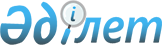 Об областном бюджете на 2017-2019 годы
					
			С истёкшим сроком
			
			
		
					Решение маслихата Актюбинской области от 12 декабря 2016 года № 72. Зарегистрировано Департаментом юстиции Актюбинской области 5 января 2017 года № 5191. Срок действия решения – до 1 января 2018 года
      В соответствии с пунктом 2 статьи 8 Бюджетного кодекса Республики Казахстан от 4 декабря 2008 года, со статьей 6 Закона Республики Казахстан от 23 января 2001 года "О местном государственном управлении и самоуправлении в Республике Казахстан", Законом Республики Казахстан от 29 ноября 2016 года "О республиканском бюджете на 2017-2019 годы" Актюбинский областной маслихат РЕШИЛ:
      1. Утвердить областной бюджет на 2017-2019 годы согласно приложениям 1, 2 и 3 соответственно, в том числе, на 2017 год в следующих объемах:
      1) доходы - 150 383 011,1 тысяч тенге, в том числе по:
      налоговым поступлениям - 36 245 122 тысячи тенге;
      неналоговым поступлениям - 2 646 431,9 тысяч тенге; 
      поступлениям трансфертов - 111 491 457,2 тысяча тенге; 
      2) затраты - 150 912 432,4 тысяч тенге;
      3) чистое бюджетное кредитование – 18 380 494 тысяч тенге, 
      в том числе: 
      бюджетные кредиты – 19 578 351 тысяч тенге; 
      погашение бюджетных кредитов - 1 197 857 тысяч тенге; 
      4) сальдо по операциям с финансовыми активами - 520 049 тысяч тенге, 
      в том числе:
      приобретение финансовых активов - 520 049 тысяч тенге;
      5) дефицит бюджета - - 19 429 964,3 тысяч тенге;
      6) финансирование дефицита бюджета – 19 429 964,3 тысяч тенге.
      Сноска. Пункт 1 с изменениями, внесенными решениями маслихата Актюбинской области от 03.03.2017 № 117 (вводится в действие с 01.01.2017); от 30.06.2017 № 179 (вводится в действие с 01.01.2017); от 14.08.2017 № 195 (вводится в действие с 01.01.2017); от 06.09.2017 № 208 (вводится в действие с 01.01.2017); от 15.11.2017 № 211 (вводится в действие с 01.01.2017); от 08.12.2017 № 218 (вводится в действие с 01.01.2017).


      2. Установить на 2017 год распределение общей суммы поступлений от налогов в бюджеты районов и города Актобе в следующих размерах:
      1) по индивидуальному подоходному налогу с доходов, облагаемых у источника выплаты: по городу Актобе - 28 процентов, Байганинскому - 50 процентов, Мугалжарскому - 54 процента, Хромтаускому - 65 процентов и Айтекебийскому, Алгинскому, Иргизскому, Каргалинскому, Мартукскому, Темирскому, Уилскому, Хобдинскому, Шалкарскому районам по 100 процентов;
      2) по социальному налогу: по городу Актобе - 28 процентов, Байганинскому - 50 процентов, Мугалжарскому - 54 процента, Хромтаускому - 65 процентов и Айтекебийскому, Алгинскому, Иргизскому, Каргалинскому, Мартукскому, Темирскому, Уилскому, Хобдинскому, Шалкарскому районам по 100 процентов;
      3) по индивидуальному подоходному налогу с доходов, не облагаемых у источника выплаты, по индивидуальному подоходному налогу с доходов иностранных граждан, не облагаемых у источника выплаты зачисляются полностью в бюджеты районов и города Актобе. 
      3. Предусмотреть в областном бюджете на 2017 год объемы бюджетных изъятий из районного бюджета и бюджета города Актобе в областной бюджет в сумме 4 948 000 тысяч тенге, в том числе: 
      городу Актобе - 2 919 000 тысяч тенге; 
      Мугалжарскому району - 2 029 000 тысяч тенге.
      4. Предусмотреть в областном бюджете на 2017 год поступление за счет целевого трансферта из Национального фонда Республики Казахстан в общей сумме 24 293 432 тысяч тенге.
      Распределение указанной суммы определяется на основании постановления акимата области.
      Сноска. Пункт 4 с изменениями, внесенными решениями маслихата Актюбинской области от 03.03.2017 № 117 (вводится в действие с 01.01.2017); от 15.11.2017 № 211 (вводится в действие с 01.01.2017).


      5. Принять к сведению и руководству, что в соответствии со статьей 7 Закона Республики Казахстан "О республиканском бюджете на 2017 -2019 годы" установлено:
      с 1 января 2017 года:
      1) минимальный размер заработной платы - 24 459 тенге;
      2) месячный расчетный показатель для исчисления пособий и иных социальных выплат, а также для применения штрафных санкций, налогов и других платежей в соответствии с законодательством Республики Казахстан – 2 269 тенге;
      3) величина прожиточного минимума для исчисления размеров базовых социальных выплат - 24 459 тенге.
      6. Принять к сведению и руководству, что в соответствии со статьей 9 Закона Республики Казахстан "О республиканском бюджете на 2017-2019 годы" установлен с 1 января 2017 года месячный размер денежной компенсации на содержание жилища и оплату коммунальных услуг в сумме 3 739 тенге военнослужащим (кроме военнослужащих срочной службы) и сотрудникам специальных государственных и правоохранительных органов, государственной фельдъегерской службы. 
      7. В соответствии со статьей 10 Закона Республики Казахстан "О республиканском бюджете на 2017-2019 годы" предусмотрена на 2017 год субвенция, передаваемая из республиканского бюджета в областной бюджет в сумме 52 075 219 тысяч тенге.
      8. Предусмотреть в областном бюджете на 2017 год объемы субвенций, передаваемых из областного бюджета в районные бюджеты в сумме 22 286 000 тысяч тенге, в том числе:
      Айтекебийскому - 2 372 000 тысячи тенге;
      Алгинскому - 2 685 000 тысяч тенге;
      Байганинскому - 138 000 тысяч тенге;
      Иргизскому - 2 195 000 тысяч тенге;
      Каргалинскому - 1 909 000 тысяч тенге;
      Мартукскому - 3 129 000 тысяч тенге;
      Темирскому - 964 000 тысячи тенге;
      Уилскому - 2 504 000 тысяч тенге;
      Хобдинскому - 2 792 000 тысячи тенге;
      Шалкарскому - 3 598 000 тысяч тенге.
      9. Учесть в областном бюджете на 2017 год поступление целевых текущих трансфертов из республиканского бюджета: 
      54 710 тысяч тенге - на обеспечение охраны общественного порядка во время проведения мероприятий международного значения;
      202 333 тысяч тенге - на субсидирование процентной ставки по кредитным и лизинговым обязательствам в рамках направления по финансовому оздоровлению субъектов агропромышленного комплекса; 
      632 351 тысяча тенге - на субсидирование ставок вознаграждения при кредитовании, а также лизинге на приобретение сельскохозяйственных животных, техники и технологического оборудования;
      945 тысяч тенге - на доплату учителям, прошедшим стажировку по языковым курсам;
      85 029 тысяч тенге - на доплату учителям за замещение на период обучения основного сотрудника; 
      48 844 тысячи тенге - на внедрение обусловленной денежной помощи по проекту "Өрлеу"; 
      6 042 088 тысяча тенге - на оказание гарантированного объема бесплатной медицинской помощи на местном уровне;
      124 704 тысяч тенге - на пропаганду здорового образа жизни;
      230 738 тысяч тенге - на обеспечение и расширение гарантированного объема бесплатной медицинской помощи;
      4 882 373 тысяч тенге – на закуп лекарственных средств, вакцин и других иммунобиологических препаратов, а также специализированных продуктов детского и лечебного питания на амбулаторном уровне;
      55 304 тысяч тенге - на размещение государственного социального заказа в неправительственных организациях;
      225 919 тысяч тенге - на реализацию Плана мероприятий по обеспечению прав и улучшению качества жизни инвалидов в Республике Казахстан на 2012-2018 годы;
      53 800 тысяч тенге - на услуги по замене и настройке речевых процессоров к кохлеарным имплантам;
      491 835 тысяч тенге - на развитие рынка труда;
      495 тысяч тенге - на обучение сотрудников административной полиции органов внутренних дел; 
      8 632 тысячи тенге - на материально-техническое оснащение подразделений органов внутренних дел;
      18 453 тысяч тенге - на увеличение размеров надбавки за классную квалификацию сотрудников органов внутренних дел;
      2 237 982 тысячи тенге - на возмещение части расходов, понесенных субьектом агропромышленного комплекса при инвестиционных вложениях;
      36 967 тысяч тенге - на изъятие земельных участков для государственных нужд;
      205 846 тысяч тенге - на повышение должностных окладов сотрудников органов внутренних дел;
      100 000 тысяч тенге - на субсидирование развития племенного животноводства, повышение продуктивности и качества продукции животноводства;
      26 629 тысяч тенге - на субсидирование стоимости услуг по подаче питьевой воды из особо важных групповых и локальных систем водоснабжения, являющихся безальтернативными источниками питьевого водоснабжения.
      Распределение указанных сумм целевых текущих трансфертов определяется на основании постановления акимата области.
      Сноска. Пункт 9 с изменениями, внесенными решениями маслихата Актюбинской области от 03.03.2017 № 117 (вводится в действие с 01.01.2017); от 30.06.2017 № 179 (вводится в действие с 01.01.2017); от 15.11.2017 № 211 (вводится в действие с 01.01.2017); от 08.12.2017 № 218 (вводится в действие с 01.01.2017).


      10. Учесть в областном бюджете на 2017 год поступление кредитов из республиканского бюджета на содействие развитию предпринимательства в областных центрах и моногородах в сумме 157 515 тысяч тенге. 
      Распределение указанной суммы целевого кредита определяется на основании постановления акимата области.
      11. Предусмотреть в областном бюджете на 2017 год целевые текущие трансферты и трансферты на развитие бюджетам районов и города Актобе:
      3 188 516 тысяч тенге - на реализацию государственного образовательного заказа в дошкольных организациях образования;
      560 900 тысяча тенге - на создание цифровой образовательной инфраструктуры;
      1 706 316 тысяч тенге - на апробирование подушевого финансирования организаций среднего образования;
      848 685 тысяч тенге - на капитальные расходы подведомственных государственных организаций образования;
      950 951,9 тысяч тенге - на строительство и реконструкцию объектов образования; 
      300 000 тысяч тенге - на содействие занятости населения;
      2 062 927,8 тысячи тенге - на проектирование и (или) строительство, реконструкцию жилья коммунального жилищного фонда; 
      2 455 309,3 тысяч тенге - на проектирование, развитие, обустройство и (или) приобретение инженерно-коммуникационной инфраструктуры;
      57 408 тысяч тенге - на строительство общежития для молодежи в рамках Программы развития продуктивной занятости и массового предпринимательства;
      595 104,4 тысяч тенге - на развитие коммунального хозяйства;
      1 151 052,9 тысячи тенге - на развитие системы водоснабжения и водоотведения в сельских населенных пунктах;
      1 140,1 тысяч тенге - на проведение энергетического аудита многоквартирных жилых домов;
      978 076,8 тысяча тенге - на благоустройство и озеленение населенных пунктов;
      40 463,6 тысячи тенге - на развитие газотранспортной системы;
      66 788,6 тысяч тенге - на возмещение владельцам стоимости изымаемых и уничтожаемых больных животных;
      908 567,1 тысяча тенге - на развитие транспортной инфраструктуры;
      2 686 053 тысяч тенге - на капитальный и средний ремонт автомобильных дорог районного значения и улиц населенных пунктов;
      278 052 тысяч тенге - на кредитование бюджетов районов (городов областного значения) на проектирование и (или) строительство жилья;
      10 908 тысяч тенге - на организацию пожарных постов по тушению степных пожаров, а также пожаров в населенных пунктах;
      123 260 тысяч тенге - на текущий ремонт организаций образования;
      835 142 тысяч тенге - на реализацию мероприятий в рамках Программы развития продуктивной занятости и массового предпринимательства;
      191 346,7 тысяч тенге - на развитие объектов культуры; 
      58 942 тысяч тенге - на организацию эксплуатации сетей газификации, находящихся в коммунальной собственности районов (городов областного значения); 
      34 000 тысяч тенге - на организацию эксплуатации тепловых сетей, находящихся в коммунальной собственности районов (городов областного значения); 
      15 000 тысяч тенге - на функционирование системы водоснабжения и водоотведения; 
      249 593,2 тысяч тенге - на освещение улиц населенных пунктов;
      6 119 тысяч тенге - на приобретение жилья коммунального жилищного фонда;
      150 608 тысяч тенге - на общеобразовательное обучение;
      126 847,2 тысяч тенге - на капитальные расходы организаций культуры;
      8 000 тысяч тенге - на текущий ремонт организаций культуры;
      466 231 тысяч тенге - на развитие благоустройства городов и населенных пунктов;
      140 000 тысяч тенге - на приобретение учебников для государственных учреждений образования;
      1 000 000 тысяч тенге - на организацию внутригородских общественных пассажирских перевозок;
      22 100 тысяч тенге - на дополнительное образование для детей;
      19 567 тысяч тенге - на присуждение грантов государственным учреждениям образования.
      Распределение указанных сумм трансфертов и кредитов определяется на основании постановления акимата области.
      Сноска. Пункт 11 с изменениями, внесенными решениями маслихата Актюбинской области от 03.03.2017 № 117 (вводится в действие с 01.01.2017); от 30.06.2017 № 179 (вводится в действие с 01.01.2017); от 14.08.2017 № 195 (вводится в действие с 01.01.2017); от 15.11.2017 № 211 (вводится в действие с 01.01.2017); от 08.12.2017 № 218 (вводится в действие с 01.01.2017).


      12. Утвердить резерв местного исполнительного органа области на 2017 год в сумме 24 837,2 тысячи тенге.
      Сноска. Пункт 12 с изменениями, внесенными решениями маслихата Актюбинской области от 30.06.2017 № 179 (вводится в действие с 01.01.2017); от 14.08.2017 № 195 (вводится в действие с 01.01.2017); от 15.11.2017 № 211 (вводится в действие с 01.01.2017); от 08.12.2017 № 218 (вводится в действие с 01.01.2017).


      13. Утвердить перечень областных бюджетных программ, не подлежащих секвестру в процессе исполнения областного бюджета на 2017 год, согласно приложению 4. 
      14. Настоящее решение вводится в действие с 1 января 2017 года. Областной бюджет на 2017 год
      Сноска. Приложение 1 – в редакции решения маслихата Актюбинской области от 08.12.2017 № 218 (вводится в действие с 01.01.2017). Областной бюджет на 2018 год
      Сноска. Приложение 2 – в редакции решения маслихата Актюбинской области от 06.09.2017 № 208 (вводится в действие с 01.01.2017). Областной бюджет на 2019 год
      Сноска. Приложение 3 – в редакции решения маслихата Актюбинской области от 14.08.2017 № 195 (вводится в действие с 01.01.2017). Перечень областных бюджетных программ, не подлежащих секвестру в процессе исполнения областного бюджета на 2017 год
					© 2012. РГП на ПХВ «Институт законодательства и правовой информации Республики Казахстан» Министерства юстиции Республики Казахстан
				
      Председатель сессии 
областного маслихата 

Секретарьобластного маслихата

      А.ТУЛЕГЕНОВА 

С. КАЛДЫГУЛОВА
Приложение 1 к решению 
областного маслихата 
от 12 декабря 2016 года № 72
Категория
Категория
Категория
Категория
Сумма

(тысячи тенге)
Класс
Класс
Класс
Сумма

(тысячи тенге)
Подкласс
Подкласс
Сумма

(тысячи тенге)
Наименование
Сумма

(тысячи тенге)
 1 
 2 
3
4
 5
I. Доходы
150 383 011,1 
1
Налоговые поступления
36 245 122 
01
Подоходный налог
13 773 125 
2
Индивидуальный подоходный налог
13 773 125 
03
Социальный налог
11 766 391 
1
Социальный налог
11 766 391 
05
Внутренние налоги на товары, работы и услуги
10 705 606 
3
Поступления за использование природных и других ресурсов
10 705 606 
2
Неналоговые поступления
2 646 431,9 
01
Доходы от государственной собственности
26 702,9 
5
Доходы от аренды имущества, находящегося в государственной собственности
16 000 
7
Вознаграждения по кредитам, выданным из государственного бюджета
10 702,9 
04
Штрафы, пени, санкции, взыскания, налагаемые государственными учреждениями, финансируемыми из государственного бюджета, а, также, содержащимися и финансируемыми из бюджета (сметы расходов) Национального Банка Республики Казахстан 
1 100 000 
1
Штрафы, пени, санкции, взыскания, налагаемые государственными учреждениями, финансируемыми из государственного бюджета, а, также, содержащимися и финансируемыми из бюджета (сметы расходов) Национального Банка Республики Казахстан, за исключением поступлений от организаций нефтяного сектора
1 100 000 
06
Прочие неналоговые поступления
1 519 729 
1
Прочие неналоговые поступления
1 519 729 
4
Поступления трансфертов
111 491 457,2 
01
Трансферты из нижестоящих органов государственного управления
5 615 018,2 
2
Трансферты из районных (городских) бюджетов
5 615 018,2 
4 
02
Трансферты из вышестоящих органов государственного управления
105 876 439 
1
Трансферты из республиканского бюджета
105 876 439 
Функциональная группа
Функциональная группа
Функциональная группа
Функциональная группа
Функциональная группа
Сумма (тысячи тенге)
Функциональная подгруппа
Функциональная подгруппа
Функциональная подгруппа
Функциональная подгруппа
Сумма (тысячи тенге)
Администратор
Администратор
Администратор
Сумма (тысячи тенге)
Программа
Программа
Сумма (тысячи тенге)
Н а и м е н о в а н и е
Сумма (тысячи тенге)
1
2
3
4
5
6
II. Затраты
150 912 432,4
01
Государственные услуги общего характера
1 892 530,7
1
Представительные, исполнительные и другие органы, выполняющие общие функции государственного управления
1 189 480
110
Аппарат маслихата области
40 242
001
Услуги по обеспечению деятельности маслихата области
39 677
003
Капитальные расходы государственного органа
565
120
Аппарат акима области
986 520
001
Услуги по обеспечению деятельности акима области
810 627
004
Капитальные расходы государственного органа
5 417
007
Капитальные расходы подведомственных государственных учреждений и организаций
50 835
009
Обеспечение и проведение выборов акимов городов районного значения, сел, поселков, сельских округов
12 790
013
Обеспечение деятельности Ассамблеи народа Казахстана области
95 943
113
Целевые текущие трансферты из местных бюджетов
10 908
282
Ревизионная комиссия области
162 718
001
Услуги по обеспечению деятельности Ревизионной комиссии области
161 998
003
Капитальные расходы государственного органа
720
2
Финансовая деятельность
125 871,2
257
Управление финансов области
97 448,2
001
Услуги по реализации государственной политики в области исполнения местного бюджета и управления коммунальной собственностью
94 750,2
009
Приватизация, управление коммунальным имуществом, постприватизационная деятельность и регулирование споров, связанных с этим
813
013
Капитальные расходы государственного органа
1 885
718
Управление государственных закупок области
28 423
001
Услуги по реализации государственной политики в области государственных закупок на местном уровне
26 860
003
Капитальные расходы государственного органа
1 563
5
Планирование и статистическая деятельность
126 275,5
258
Управление экономики и бюджетного планирования области
126 275,5
001
Услуги по реализации государственной политики в области формирования и развития экономической политики, системы государственного планирования
96 562
 01
5 
258 
005
Капитальные расходы государственного органа
5 106
061
Экспертиза и оценка документации по вопросам бюджетных инвестиций и государственно-частного партнерства, в том числе концессии
24 607,5
9
Прочие государственные услуги общего характера
450 904
269
Управление по делам религий области
107 621
001
Услуги по реализации государственной политики в сфере религиозной деятельности на местном уровне 
43 745
003
Капитальные расходы государственного органа
896
005
Изучение и анализ религиозной ситуации в регионе
62 980
 288 
Управление строительства, архитектуры и градостроительства области
343 283
061
Развитие объектов государственных органов
343 283
02
Оборона
203 390,4
1
Военные нужды
49 088
120
Аппарат акима области
49 088
010
 Мероприятия в рамках исполнения всеобщей воинской обязанности 
11 894
011
 Подготовка территориальной обороны и территориальная оборона областного масштаба 
37 194
2
 Организация работы по чрезвычайным ситуациям 
154 302,4
 120 
Аппарат акима области
64 708
012
 Мобилизационная подготовка и мобилизация областного масштаба 
37 702
014
 Предупреждение и ликвидация чрезвычайных ситауций областного масштаба 
27 006
 287 
Территориальный орган, уполномоченных органов в области чрезвычайных ситуаций природного и техногенного характера, гражданской обороны, финансируемый из областного бюджета
79 845,4
002
 Капитальные расходы территориального органа и подведомственных государственных учреждений 
73 646,4
004
Предупреждение и ликвидация чрезвычайных ситуаций областного масштаба
6 199
 288 
Управление строительства, архитектуры и градостроительства области
9 749
010
Развитие объектов мобилизационной подготовки и чрезвычайных ситуаций
9 749
03
Общественный порядок, безопасность, правовая, судебная, уголовно-исполнительная деятельность
8 236 095
1
Правоохранительная деятельность
8 236 095
252
Исполнительный орган внутренних дел, финансируемый из областного бюджета
8 220 192
001
Услуги по реализации государственной политики в области обеспечения охраны общественного порядка и безопасности на территории области
4 391 632
003
Поощрение граждан, участвующих в охране общественного порядка
2 130
005
Создание информационных систем
31 993
006
Капитальные расходы государственного органа
3 558 929
013
Услуги по размещению лиц, не имеющих определенного места жительства и документов
46 614
 03
1 
252 
014
Организация содержания лиц, арестованных в административном порядке
63 176,5
015
Организация содержания служебных животных 
71 007,5
025
Обеспечение охраны общественного порядка во время проведения мероприятий международного значения
54 710
288
 Управление строительства, архитектуры и градостроительства области 
15 903
005
 Развитие объектов органов внутренних дел
15 903
04
Образование
36 441 044,7
1
Дошкольное воспитание и обучение
261 562
288
 Управление строительства, архитектуры и градостроительства области 
261 562
011
Строительство и реконструкция объектов дошкольного воспитания и обучения
261 562
2
Начальное, основное среднее и общее среднее образование
21 804 446,7
261
Управление образования области
1 641 737
003
Общеобразовательное обучение по специальным образовательным учебным программам
959 126
006
Общеобразовательное обучение одаренных детей в специализированных организациях образования
598 377
056
Целевые текущие трансферты бюджетам районов (городов областного значения) на доплату учителям, прошедшим стажировку по языковым курсам и на доплату учителям за замещение на период обучения основного сотрудника
84 234
285
Управление физической культуры и спорта области
1 881 517,5
006
Дополнительное образование для детей и юношества по спорту
1 612 831,5
007
Общеобразовательное обучение одаренных в спорте детей в специализированных организациях образования
268 686
288
 Управление строительства, архитектуры и градостроительства области 
18 281 192,2
008
Целевые трансферты на развитие бюджетам районов (городов областного значения) на строительство и реконструкцию объектов начального, основного среднего и общего среднего образования
11 713 190,7
012
Строительство и реконструкцию объектов начального, основного среднего и общего среднего образования
6 568 001,5
4
Техническое и профессиональное, послесреднее образование
5 689 566
253
Управление здравоохранения области
361 849
043
Подготовка специалистов в организациях технического и профессионального, послесреднего образования 
361 849
261
Управление образования области
5 327 717
024
Подготовка специалистов в организациях технического и профессионального образования
5 327 717
5
 Переподготовка и повышение квалификации специалистов 
362 144
253
Управление здравоохранения области
84 309
003
Повышение квалификации и переподготовка кадров 
84 309
04 
5 
261
Управление образования области
277 835
052
Повышение квалификации, подготовка и переподготовка кадров в рамках Программы развития продуктивной занятости и массового предпринимательства
277 835
9
Прочие услуги в области образования
8 323 326
261
Управление образования области
8 323 326
001
Услуги по реализации государственной политики на местном уровне в области образования 
116 513
004
Информатизация системы образования в областных государственных учреждениях образования 
667
005
Приобретение и доставка учебников, учебно-методических комплексов для областных государственных учреждений образования
28 572
007
Проведение школьных олимпиад, внешкольных мероприятий и конкурсов областного масштаба
284 959
011
Обследование психического здоровья детей и подростков и оказание психолого-медико-педагогической консультативной помощи населению
304 642
012
Реабилитация и социальная адаптация детей и подростков с проблемами в развитии
105 175
013
Капитальные расходы государственного органа
3 500
029
Методическая работа
54 355
067
Капитальные расходы подведомственных государственных учреждений и организаций
377 780
113
Целевые текущие трансферты из местных бюджетов
7 047 163
05
Здравоохранение
19 274 551
1
Больницы широкого профиля
661 262
253
Управление здравоохранения области
661 262
004
Оказание стационарной и стационарозамещающей медицинской помощи субъектами здравоохранения по направлению специалистов первичной медико-санитарной помощи и медицинских организаций, за исключением оказываемой за счет средств республиканского бюджета
661 262
2
Охрана здоровья населения
5 426 130,5
253
Управление здравоохранения области
956 715
005
Производство крови, ее компонентов и препаратов для местных организаций здравоохранения 
607 853
006
Услуги по охране материнства и детства
175 117
007
Пропаганда здорового образа жизни 
173 745
288
 Управление строительства, архитектуры и градостроительства области 
4 469 415,5
038
 Строительство и реконструкция объектов здравоохранения 
4 469 415,5
3
Специализированная медицинская помощь
6 588 784
253
Управление здравоохранения области
6 588 784
009
Оказание медицинской помощи лицам, страдающим туберкулезом, инфекционными заболеваниями, психическими расстройствами и расстройствами поведения, в том числе связанные с употреблением психоактивных веществ
3 486 494
 05
3 
253 
019
Обеспечение больных туберкулезом противотуберкулезными препаратами
451 184
020
Обеспечение больных диабетом противодиабетическими препаратами
328 748
021
Обеспечение онкогематологических больных химиопрепаратами
183 130
022
Обеспечение лекарственными средствами больных с хронической почечной недостаточностью, аутоиммунными, орфанными заболеваниями, иммунодефицитными состояниями, а также больных после трансплантации органов
515 494
026
Обеспечение факторами свертывания крови больных гемофилией
220 208
027
Централизованный закуп и хранение вакцин и других медицинских иммунобиологических препаратов для проведения иммунопрофилактики населения
1 363 745
036
Обеспечение тромболитическими препаратами больных с острым инфарктом миокарда
39 781
4
Поликлиники
2 098 037
253
Управление здравоохранения области
2 098 037
014
Обеспечение лекарственными средствами и специализированными продуктами детского и лечебного питания отдельных категорий населения на амбулаторном уровне
1 867 299
038
Проведение скрининговых исследований в рамках гарантированного объема бесплатной медицинской помощи
230 738
5
Другие виды медицинской помощи
1 590 554
253
Управление здравоохранения области
1 590 554
011
Оказание скорой медицинской помощи и санитарная авиация, за исключением оказываемой за счет средств республиканского бюджета
1 544 626
029
Областные базы спецмедснабжения
45 928
9
Прочие услуги в области здравоохранения 
2 909 783,5
253
Управление здравоохранения области
2 909 783,5
001
Услуги по реализации государственной политики на местном уровне в области здравоохранения
85 888,5
008
Реализация мероприятий по профилактике и борьбе со СПИД в Республике Казахстан
251 784
013
Проведение патологоанатомического вскрытия
129 461
016
Обеспечение граждан бесплатным или льготным проездом за пределы населенного пункта на лечение
28 751
018
Информационно-аналитические услуги в области здравоохранения
57 947
033
Капитальные расходы медицинских организаций здравоохранения
2 355 952
06
Социальная помощь и социальное обеспечение 
3 428 999,6
1
Социальное обеспечение
1 082 243
256
Управление координации занятости и социальных программ области
741 946
 06
1 
256 
002
Предоставление специальных социальных услуг для престарелых и инвалидов в медико-социальных учреждениях (организациях) общего типа, в центрах оказания специальных социальных услуг, в центрах социального обслуживания
288 345
013
Предоставление специальных социальных услуг для инвалидов с психоневрологическими заболеваниями, в психоневрологических медико-социальных учреждениях (организациях), в центрах оказания специальных социальных услуг, в центрах социального обслуживания)
404 757
047
Целевые текущие трансферты бюджетам районов (городов областного значения) на внедрение обусловленной денежной помощи по проекту "Өрлеу"
48 844
261
Управление образования области
340 297
015
Социальное обеспечение сирот, детей, оставшихся без попечения родителей
292 342
037
Социальная реабилитация
47 955
2
Социальная помощь
463 281
256
Управление координации занятости и социальных программ области
463 281
003
Социальная поддержка инвалидов 
463 281
9
Прочие услуги в области социальной помощи и социального обеспечения
1 883 475,6
256
Управление координации занятости и социальных программ области
1 804 211,6
001
Услуги по реализации государственной политики на местном уровне в области обеспечения занятости и реализации социальных программ для населения
116 635
018
Размещение государственного социального заказа в неправительственных организациях
10 820,6
019
Реализация текущих мероприятий, направленных на развитие рынка труда, в рамках Программы развития продуктивной занятости и массового предпринимательства 
419
037
Целевые текущие трансферты бюджетам районов (городов областного значения) на реализацию мероприятий, направленных на развитие рынка труда, в рамках Программы развития продуктивной занятости и массового предпринимательства 
983 181
044
Реализация миграционных мероприятий на местном уровне
4 641
045
Целевые текущие трансферты бюджетам районов (городов областного значения) на реализацию Плана мероприятий по обеспечению прав и улучшению качества жизни инвалидов в Республике Казахстан на 2012 – 2018 годы
208 841
053
Услуги по замене и настройке речевых процессоров к кохлеарным имплантам
118 370

 
 06
9 
256 
054
Целевые текущие трансферты бюджетам районов (городов областного значения) на размещение государственного социального заказа в неправительственных организациях
55 304
067
Капитальные расходы подведомственных государственных учреждений и организаций
6 000
113
Целевые текущие трансферты из местных бюджетов
300 000
263
Управление внутренней политики области
17 523
077
Реализация Плана мероприятий по обеспечению прав и улучшению качества жизни инвалидов в Республике Казахстан на 2012 – 2018 годы
17 523
268
Управление пассажирского транспорта и автомобильных дорог области
4 562
045
Целевые текущие трансферты бюджетам районов (городов областного значения) на реализацию Плана мероприятий по обеспечению прав и улучшению качества жизни инвалидов в Республике Казахстан на 2012 – 2018 годы
4 562
270
Управление по инспекции труда области
57 179
001
Услуги по реализации государственной политики в области регулирования трудовых отношений на местном уровне
57 179
07
Жилищно-коммунальное хозяйство
20 242 077,5
1
Жилищное хозяйство
13 825 728,1
261
Управление образования области
183 376
064
Ремонт объектов городов и сельских населенных пунктов в рамках Программы развития продуктивной занятости и массового предпринимательства
183 376
288
Управление строительства, архитектуры и градостроительства области
13 642 352,1
014
 Целевые трансферты на развитие бюджетам районов (городов областного значения) на проектирование и (или) строительство, реконструкцию жилья коммунального жилищного фонда 
3 612 841,8
034
 Целевые трансферты на развитие бюджетам районов (городов областного значения) на проектирование, развитие и (или) обустройство инженерно-коммуникационной инфраструктуры 
9 972 102,3
072
Целевые трансферты на развитие бюджетам районов (городов областного значения) на строительство служебного жилища, развитие инженерно-коммуникационной инфраструктуры и строительство, достройку общежитий для молодежи в рамках Программы развития продуктивной занятости и массового предпринимательства
57 408
2
 Коммунальное хозяйство 
6 416 349,4
279
Управление энергетики и жилищно-коммунального хозяйства области
5 728 468,9
001
Услуги по реализации государственной политики на местном уровне в области энергетики и жилищно-коммунального хозяйства
65 872
07 
2 
279 
004
Газификация населенных пунктов
432 479,3
005
Капитальные расходы государственного органа
380
030
Целевые трансферты на развитие бюджетам районов (городов областного значения) на развитие системы водоснабжения и водоотведения в сельских населенных пунктах
3 388 127,9
032
Субсидирование стоимости услуг по подаче питьевой воды из особо важных групповых и локальных систем водоснабжения, являющихся безальтернативными источниками питьевого водоснабжения
100 894
113
Целевые текущие трансферты из местных бюджетов
1 336 752,1
114
Целевые трансферты на развитие из местных бюджетов
403 963,6
288
Управление строительства, архитектуры и градостроительства области
687 880,5
025
Целевые трансферты на развитие бюджетам районов (городов областного значения) на развитие благоустройства городов и населенных пунктов
339 231
030
Развитие коммунального хозяйства
348 649,5
08
Культура, спорт, туризм и информационное пространство
7 477 712,1
1
Деятельность в области культуры
1 479 264
273
Управление культуры, архивов и документации области
1 223 434
005
Поддержка культурно-досуговой работы
115 356
007
Обеспечение сохранности историко-культурного наследия и доступа к ним
311 626
008
Поддержка театрального и музыкального искусства 
796 452
288
Управление строительства, архитектуры и градостроительства области
255 830
027
Развитие объектов культуры
255 830
2
Спорт 
4 053 370
285
Управление физической культуры и спорта области
3 379 725
001
Услуги по реализации государственной политики на местном уровне в сфере физической культуры и спорта
49 309
002
Проведение спортивных соревнований на областном уровне
86 719
003
Подготовка и участие членов областных сборных команд по различным видам спорта на республиканских и международных спортивных соревнованиях
3 188 081
005
Капитальные расходы государственного органа
1 767
032
Капитальные расходы подведомственных государственных учреждений и организаций 
100
113
Целевые текущие трансферты из местных бюджетов
53 749
288
Управление строительства, архитектуры и градостроительства области
673 645
024
Развитие объектов спорта
673 645
3
Информационное пространство
904 117
 08
3 
263
Управление внутренней политики области
487 221
007
Услуги по проведению государственной информационной политики 
487 221
264
Управление по развитию языков области
138 563
001
Услуги по реализации государственной политики на местном уровне в области развития языков
43 489
002
Развитие государственного языка и других языков народа Казахстана
95 074
273
Управление культуры, архивов и документации области
278 333
009
Обеспечение функционирования областных библиотек
170 537
010
Обеспечение сохранности архивного фонда 
107 796
9
Прочие услуги по организации культуры, спорта, туризма и информационного пространства
1 040 961,1
263
Управление внутренней политики области
328 737,9
001
Услуги по реализации государственной внутренней политики на местном уровне 
252 446,9
003
Реализация мероприятий в сфере молодежной политики
75 785
005
Капитальные расходы государственного органа
506
273
Управление культуры, архивов и документации области
620 564,2
001
Услуги по реализации государственной политики на местном уровне в области культуры и управления архивным делом
62 641
003
Капитальные расходы государственного органа
686
032
Капитальные расходы подведомственных государственных учреждений и организаций 
366 224
113
Целевые текущие трансферты из местных бюджетов
191 013,2
735
Управление внешних связей и туризма области
91 659
001
Услуги по реализации государственной политики на местном уровне в сфере внешних связей и туризма
31 310
003
Капитальные расходы государственного органа
210
004
Регулирование туристской деятельности
27 562,4
005
Повышение инвестиционного имиджа области
32 576,6
09
Топливно-энергетический комплекс и недропользование
2 593 583,6
1
Топливо и энергетика
1 636 789,3
254
Управление природных ресурсов и регулирования природопользования области
336 789,3
081
Организация и проведение поисково-разведочных работ на подземные воды для хозяйственно-питьевого водоснабжения населенных пунктов
336 789,3
279
 Управление энергетики и жилищно-коммунального хозяйства области 
1 300 000
011
Целевые трансферты на развитие бюджетам районов (городов областного значения) на развитие теплоэнергетической системы
1 300 000
 09
9
Прочие услуги в области топливно-энергетического комплекса и недропользования
956 794,3
279
 Управление энергетики и жилищно-коммунального хозяйства области 
616 742,3
070
Целевые трансферты на развитие бюджетам районов (городов областного значения) на развитие газотранспортной системы
25 463,6
071
Развитие газотранспортной системы
591 278,7
288
Управление строительства, архитектуры и градостроительства области
340 052
070
Целевые трансферты на развитие бюджетам районов (городов областного значения) на развитие газотранспортной системы
340 052
10
Сельское, водное, лесное, рыбное хозяйство, особо охраняемые природные территории, охрана окружающей среды и животного мира, земельные отношения
11 399 239,5
1
Сельское хозяйство
10 671 737,8
255
Управление сельского хозяйства области 
10 451 971,2
001
Услуги по реализации государственной политики на местном уровне в сфере сельского хозяйства
150 148,8
002
Поддержка семеноводства
272 403
003
Капитальные расходы государственного органа 
502
014
Субсидирование стоимости услуг по доставке воды сельскохозяйственным товаропроизводителям
994,4
018
Обезвреживание пестицидов (ядохимикатов)
627
019
Услуги по распространению и внедрению инновационного опыта
15 000
020
Субсидирование повышения урожайности и качества продукции растениеводства, удешевление стоимости горюче-смазочных материалов и других товарно-материальных ценностей, необходимых для проведения весенне-полевых и уборочных работ, путем субсидирования производства приоритетных культур 
592 510,7
029
Мероприятия по борьбе с вредными организмами сельскохозяйственных культур
29 904
041
Удешевление сельхозтоваропроизводителям стоимости гербицидов, биоагентов (энтомофагов) и биопрепаратов, предназначенных для обработки сельскохозяйственных культур в целях защиты растений
310 684
045
Определение сортовых и посевных качеств семенного и посадочного материала
20 307
046
Государственный учет и регистрация тракторов, прицепов к ним, самоходных сельскохозяйственных, мелиоративных и дорожно-строительных машин и механизмов
1 709,7
047
Субсидирование стоимости удобрений (за исключением органических)
107 278
 10
1 
255 
048
Возделывание сельскохозяйственных культур в защищенном грунте
44 600,1
050
Возмещение части расходов, понесенных субъектом агропромышленного комплекса, при инвестиционных вложениях
2 237 982
053
Субсидирование развития племенного животноводства, повышение продуктивности и качества продукции животноводства
5 740 924,6
055
Субсидирование процентной ставки по кредитным и лизинговым обязательствам в рамках направления по финансовому оздоровлению субъектов агропромышленного комплекса
202 333
056
Субсидирование ставок вознаграждения при кредитовании, а также лизинге на приобретение сельскохозяйственных животных, техники и технологического оборудования 
632 351
058
Субсидирование затрат перерабатывающих предприятий на закуп сельскохозяйственной продукции для производства продуктов ее глубокой переработки в сфере растениеводства
1 013,1
060
Частичное гарантирование по микрокредитам в рамках Программы развития продуктивной занятости и массового предпринимательства
20 698,8
061
Субсидирование операционных затрат микрофинансовых организаций в рамках Программы развития продуктивной занятости и массового предпринимательства
70 000
288
Управление строительства, архитектуры и градостроительства области
91 146
020
Развитие объектов сельского хозяйства
91 146
719
Управление ветеринарии области
128 620,6
001
Услуги по реализации государственной политики на местном уровне в сфере ветеринарии
29 596
019
Услуги по распространению и внедрению инновационного опыта
5 000
028
Услуги по транспортировке ветеринарных препаратов до пункта временного хранения
1 599
030
Централизованный закуп ветеринарных препаратов по профилактике и диагностике энзоотических болезней животных, услуг по их профилактике и диагностике, организация их хранения и транспортировки (доставки) местным исполнительным органам районов (городов областного значения)
25 637
113
Целевые текущие трансферты из местных бюджетов
66 788,6
2
Водное хозяйство
17 054
254
Управление природных ресурсов и регулирования природопользования области
4 085
003
Обеспечение функционирования водохозяйственных сооружений, находящихся в коммунальной собственности
4 085
 10
2 
255
Управление сельского хозяйства области 
12 969
068
Обеспечение функционирования водохозяйственных сооружений, находящихся в коммунальной собственности
12 969
3
Лесное хозяйство
403 432,5
254
Управление природных ресурсов и регулирования природопользования области
403 432,5
005
Охрана, защита, воспроизводство лесов и лесоразведение
395 932,5
006
Охрана животного мира
7 500
5
Охрана окружающей среды 
214 961,2
254
Управление природных ресурсов и регулирования природопользования области
214 505,2
001
Услуги по реализации государственной политики в сфере охраны окружающей среды на местном уровне
55 395
008
Мероприятия по охране окружающей среды
65 959,2
032
Капитальные расходы подведомственных государственных учреждений и организаций
93 151
288
Управление строительства, архитектуры и градостроительства области
456
022
Развитие объектов охраны окружающей среды
456
6
Земельные отношения
92 054
255
Управление сельского хозяйства области 
36 967
062
Целевые текущие трансферты бюджетам районов (городов областного значения) на изъятие земельных участков для государственных нужд
36 967
725
Управление по контролю за использованием и охраной земель области
55 087
001
Услуги по реализации государственной политики на местном уровне в сфере контроля за использованием и охраной земель
55 087
11
Промышленность, архитектурная, градостроительная и строительная деятельность
707 994,7
2
Архитектурная, градостроительная и строительная деятельность
707 994,7
288
Управление строительства, архитектуры и градостроительства области
655 376,7
001
Услуги по реализации государственной политики в области строительства, архитектуры и градостроительства на местном уровне
85 378
004
Разработка комплексных схем градостроительного развития и генеральных планов населенных пунктов
18 277
113
Целевые текущие трансферты из местных бюджетов
6 119
114
Целевые трансферты на развитие из местных бюджетов
545 602,7
724
Управление государственного архитектурно-строительного контроля области
52 618
001
Услуги по реализации государственной политики на местном уровне в сфере государственного архитектурно-строительного контроля
51 162
 11
2 
724 
003
Капитальные расходы государственного органа 
1 456
12
Транспорт и коммуникации
12 015 888,5
1
Автомобильный транспорт
8 051 475
268
Управление пассажирского транспорта и автомобильных дорог области
8 051 475
002
Развитие транспортной инфраструктуры
4 164 056,3
003
Обеспечение функционирования автомобильных дорог 
741 149
007
Целевые трансферты на развитие бюджетам районов (городов областного значения) на развитие транспортной инфраструктуры
908 567,1
025
Капитальный и средний ремонт автомобильных дорог областного значения и улиц населенных пунктов
2 237 702,6
9
Прочие услуги в сфере транспорта и коммуникаций
3 964 413,5
268
Управление пассажирского транспорта и автомобильных дорог области
3 962 813,5
001
Услуги по реализации государственной политики на местном уровне в области транспорта и коммуникаций 
43 043,5
005
Субсидирование пассажирских перевозок по социально значимым межрайонным (междугородним) сообщениям
230 025
011
Капитальные расходы государственного органа 
3 692
113
Целевые текущие трансферты из местных бюджетов
3 686 053
288
Управление строительства, архитектуры и градостроительства области
1 600
080
Строительство специализированных центров обслуживания населения
1 600
13
Прочие
3 971 495,5
3
Поддержка предпринимательской деятельности и защита конкуренции
1 740 203,3
275
Управление предпринимательства области
1 164 130,5
001
Услуги по реализации государственной политики на местном уровне в области развития предпринимательства 
48 230
003
Капитальные расходы государственного органа
2 173
005
Поддержка частного предпринимательства в рамках Единой программы поддержки и развития бизнеса "Дорожная карта бизнеса 2020"
19 000
006
Поддержка предпринимательской деятельности
6 720
008
Субсидирование процентной ставки по кредитам в рамках Единой программы поддержки и развития бизнеса "Дорожная карта бизнеса 2020"
905 823
015
Частичное гарантирование кредитов малому и среднему бизнесу в рамках Единой программы поддержки и развития бизнеса "Дорожная карта бизнеса 2020"
163 000
027
Частичное гарантирование по микрокредитам в рамках Программы развития продуктивной занятости и массового предпринимательства
19 184,5
 13
3 
288
Управление строительства, архитектуры и градостроительства области
576 072,8
051
Развитие индустриальной инфраструктуры в рамках Единой программы поддержки и развития бизнеса "Дорожная карта бизнеса 2020"
576 072,8
9
Прочие
2 231 292,2
253
Управление здравоохранения области
533 048
096
Выполнение государственных обязательств по проектам государственно-частного партнерства
533 048
256
Управление координации занятости и социальных программ области
60 714
096
Выполнение государственных обязательств по проектам государственно-частного партнерства
60 714
257
Управление финансов области
24 837,2
012
Резерв местного исполнительного органа области
24 837,2
258
Управление экономики и бюджетного планирования области
58 984
003
Разработка или корректировка, а также проведение необходимых экспертиз технико-экономических обоснований местных бюджетных инвестиционных проектов и конкурсных документаций проектов государственно-частного партнерства, концессионных проектов, консультативное сопровождение проектов государственно-частного партнерства и концессионных проектов
58 984
261
Управление образования области
61 113
096
Выполнение государственных обязательств по проектам государственно-частного партнерства
61 113
268
Управление пассажирского транспорта и автомобильных дорог области
228 143
084
Целевые трансферты на развитие бюджетам районов (городов областного значения) на реализацию бюджетных инвестиционных проектов в моногородах
228 143
275
Управление предпринимательства области
2 000
004
Реализация мероприятий в рамках государственной поддержки индустриально-инновационной деятельности
2 000
280
Управление индустриально-инновационного развития области
182 838
001
Услуги по реализации государственной политики на местном уровне в области развития индустриально-инновационной деятельности 
54 664
005
Реализация мероприятий в рамках государственной поддержки индустриально-инновационной деятельности
128 174
285
Управление физической культуры и спорта области
1 079 615
096
Выполнение государственных обязательств по проектам государственно-частного партнерства
1 079 615
14
Обслуживание долга
9 737,9
1
Обслуживание долга
9 737,9
 14
1 
257
Управление финансов области
9 737,9
004
Обслуживание долга местных исполнительных органов 
6 742
016
Обслуживание долга местных исполнительных органов по выплате вознаграждений и иных платежей по займам из республиканского бюджета
2 995,9
15
Трансферты
23 018 091,7
1
Трансферты
23 018 091,7
257
Управление финансов области
23 018 091,7
007
Субвенции
22 286 000
011
Возврат неиспользованных (недоиспользованных) целевых трансфертов
185 123
024
Целевые текущие трансферты из нижестоящего бюджета на компенсацию потерь вышестоящего бюджета в связи с изменением бюджетного законодательства
223 520
053
Возврат сумм неиспользованных (недоиспользованных) целевых трансфертов, выделенных из республиканского бюджета за счет целевого трансферта из Национального фонда Республики Казахстан
323 448,7
III. Чистое бюджетное кредитование
18 380 494
Бюджетные кредиты
19 578 351
06
Социальная помощь и социальное обеспечение 
387 645
9
Прочие услуги в области социальной помощи и социального обеспечения
387 645
275
Управление предпринимательства области
387 645
013
Предоставление бюджетных кредитов для содействия развитию предпринимательства в рамках Программы развития продуктивной занятости и массового предпринимательства
387 645
07
Жилищно-коммунальное хозяйство
16 059 823
1
Жилищное хозяйство
16 059 823
279
Управление энергетики и жилищно-коммунального хозяйства области
2 781 771
046
Кредитование бюджетов районов (городов областного значения) на реконструкцию и строительство систем тепло-, водоснабжения и водоотведения
2 781 771
288
 Управление строительства, архитектуры и градостроительства области 
13 278 052
009
 Кредитование бюджетов районов (городов областного значения) на проектирование и (или) строительство жилья 
13 278 052
10
Сельское, водное, лесное, рыбное хозяйство, особоохраняемые природные территории, охрана окружающей среды и животного мира, земельные отношения
2 648 368
1
Сельское хозяйство
2 291 000
255
Управление сельского хозяйства области
2 291 000
 10
1 
255 
037
Предоставление бюджетных кредитов для содействия развитию предпринимательства в рамках Программы развития продуктивной занятости и массового предпринимательства
2 291 000
9
Прочие услуги в области сельского, водного, лесного, рыбного хозяйства, охраны окружающей среды и земельных отношений
357 368
258
Управление экономики и бюджетного планирования области
357 368
007
Бюджетные кредиты местным исполнительным органам для реализации мер социальной поддержки специалистов
357 368
13
Прочие
482 515
3
Поддержка предпринимательской деятельности и защита конкуренции
482 515
275
Управление предпринимательства области
482 515
010
Кредитование АО "Фонд развития предпринимательства "Даму" на реализацию государственной инвестиционной политики
325 000
069
Кредитование на содействие развитию предпринимательства в областных центрах и моногородах
157 515
Категория
Категория
Категория
Категория
Сумма (тысячи тенге)
Класс
Класс
Класс
Сумма (тысячи тенге)
Подкласс
Подкласс
Сумма (тысячи тенге)
Наименование
Сумма (тысячи тенге)
1
2
3
4
5
5
Погашение бюджетных кредитов
1 197 857
01
Погашение бюджетных кредитов
1 197 857
1
Погашение бюджетных кредитов, выданных из государственного бюджета
1 197 857
Функциональная группа
Функциональная группа
Функциональная группа
Функциональная группа
Функциональная группа
Сумма (тысячи тенге)
Функциональная подгруппа
Функциональная подгруппа
Функциональная подгруппа
Функциональная подгруппа
Сумма (тысячи тенге)
Администратор
Администратор
Администратор
Сумма (тысячи тенге)
Программа
Программа
Сумма (тысячи тенге)
Н а и м е н о в а н и е
Сумма (тысячи тенге)
1
2
3
4
5
 6
IV. Сальдо по операциям с финансовыми активами
520 049
Приобретение финансовых активов
520 049
07
Жилищно-коммунальное хозяйство
520 049
1
Жилищное хозяйство
520 049
279
Управление энергетики и жилищно-коммунального хозяйства области
520 049
 07
1
279 
047
Целевые трансферты на развитие бюджетам районов (городов областного значения) на увеличение уставного капитала субъектов квазигосударственного сектора в рамках содействия устойчивому развитию и росту Республики Казахстан
520 049
V. Дефицит бюджета
-19 429 964,3
VI. Финансирование дефицита бюджета
19 429 964,3
Категория 
Категория 
Категория 
Категория 
Сумма (тысячи тенге)
Класс
Класс
Класс
Сумма (тысячи тенге)
Подкласс
Подкласс
Сумма (тысячи тенге)
Наименование
Сумма (тысячи тенге)
1
2
3
4
5
7
Поступление займов
18 587 654
01
Внутренние государственные займы
18 587 654
1
Государственные эмиссионные ценные бумаги
13 000 000
2
Договора займа
5 587 654
Функциональная группа
Функциональная группа
Функциональная группа
Функциональная группа
Функциональная группа
Сумма (тысячи тенге)
Функциональная подгруппа
Функциональная подгруппа
Функциональная подгруппа
Функциональная подгруппа
Сумма (тысячи тенге)
Администратор
Администратор
Администратор
Сумма (тысячи тенге)
Программа
Программа
Сумма (тысячи тенге)
Н а и м е н о в а н и е
Сумма (тысячи тенге)
1
2
3
4
5
 6
16
Погашение займов
1 347 224
1
Погашение займов
1 347 224
257
Управление финансов области
1 347 224
015
Погашение долга местного исполнительного органа перед вышестоящим бюджетом
1 347 224
Категория
Категория
Категория
Категория
Категория
Сумма (тысячи тенге)
Класс
Класс
Класс
Класс
Сумма (тысячи тенге)
Подкласс
Подкласс
Подкласс
Сумма (тысячи тенге)
Наименование
Сумма (тысячи тенге)
1
2
3
3
4
 5
8
Используемые остатки бюджетных средств
2 189 534,3
01
Остатки бюджетных средств 
2 189 534,3
1
1
Свободные остатки бюджетных средств
2 189 534,3Приложение 2 к решению 
областного маслихата 
от 12 декабря 2016 года № 72
Категория
Категория
Категория
Категория
Сумма 
(тысячи тенге)
Класс
Класс
Класс
Сумма 
(тысячи тенге)
Подкласс
Подкласс
Сумма 
(тысячи тенге)
Наименование
Сумма 
(тысячи тенге)
1
2
3
4
5
I. Доходы
110 979 103
1
Налоговые поступления
36 241 514
01
Подоходный налог
14 643 822
2
Индивидуальный подоходный налог
14 643 822
03
Социальный налог
12 983 724
1
Социальный налог
12 983 724
05
Внутренние налоги на товары, работы и услуги
8 613 968
3
Поступления за использование природных и других ресурсов
8 613 968
2
Неналоговые поступления
3 355 721
01
Доходы от государственной собственности
16 457
5
Доходы от аренды имущества, находящегося в государственной собственности
16 000
7
Вознаграждения по кредитам, выданным из государственного бюджета
457
04
Штрафы, пени, санкции, взыскания, налагаемые государственными учреждениями, финансируемыми из государственного бюджета, а, также, содержащимися и финансируемыми из бюджета (сметы расходов) Национального Банка Республики Казахстан 
1 100
1
Штрафы, пени, санкции, взыскания, налагаемые государственными учреждениями, финансируемыми из государственного бюджета, а, также, содержащимися и финансируемыми из бюджета (сметы расходов) Национального Банка Республики Казахстан, за исключением поступлений от организаций нефтяного сектора
1 100
06
Прочие неналоговые поступления
3 338 164
1
Прочие неналоговые поступления
3 338 164
4
Поступления трансфертов
71 381 868
01
Трансферты из нижестоящих органов государственного управления
5 983 000
2
Трансферты из районных (городских) бюджетов
5 983 000
02
Трансферты из вышестоящих органов государственного управления
65 398 868
1
Трансферты из республиканского бюджета
65 398 868
Функциональная группа
Функциональная группа
Функциональная группа
Функциональная группа
Функциональная группа
Сумма 
(тысячи тенге)
Функциональная подгруппа
Функциональная подгруппа
Функциональная подгруппа
Функциональная подгруппа
Сумма 
(тысячи тенге)
Администратор бюджетных программ
Администратор бюджетных программ
Администратор бюджетных программ
Сумма 
(тысячи тенге)
Программа
Программа
Сумма 
(тысячи тенге)
Наименование
Сумма 
(тысячи тенге)
1
2
3
4
5
6
II. Затраты
110 623 628
01
Государственные услуги общего характера
1 442 957
1
Представительные, исполнительные и другие органы, выполняющие общие функции государственного управления
1 145 538
110
Аппарат маслихата области
38 820
001
Услуги по обеспечению деятельности маслихата области
38 820
120
Аппарат акима области
947 439
001
Услуги по обеспечению деятельности акима области
846 757
004
Капитальные расходы государственного органа
5 463
007
Капитальные расходы подведомственных государственных учреждений и организаций
3 050
009
Обеспечение и проведение выборов акимов городов районного значения, сел, поселков, сельских округов
5 332
013
Обеспечение деятельности Ассамблеи народа Казахстана области
86 837
282
Ревизионная комиссия области
159 279
001
Услуги по обеспечению деятельности Ревизионной комиссии области
159 279
2
Финансовая деятельность
108 679
257
Управление финансов области
84 388
001
Услуги по реализации государственной политики в области исполнения местного бюджета и управления коммунальной собственностью
82 815
009
Приватизация, управление коммунальным имуществом, постприватизационная деятельность и регулирование споров, связанных с этим
1 573
718
Управление государственных закупок области
24 291
001
Услуги по реализации государственной политики в области государственных закупок на местном уровне
24 291
5
Планирование и статистическая деятельность
99 888
258
Управление экономики и бюджетного планирования области
99 888
001
Услуги по реализации государственной политики в области формирования и развития экономической политики, системы государственного планирования
96 103
005
Капитальные расходы государственного органа
3 785
01
9
Прочие государственные услуги общего характера
88 852
269
Управление по делам религий области
88 852
001
Услуги по реализации государственной политики в сфере религиозной деятельности на местном уровне 
23 835
005
Изучение и анализ религиозной ситуации в регионе
65 017
02
Оборона
1 227 712
1
Военные нужды
53 995
120
Аппарат акима области
53 995
010
 Мероприятия в рамках исполнения всеобщей воинской обязанности 
15 675
011
 Подготовка территориальной обороны и территориальная оборона областного масштаба 
38 320
2
 Организация работы по чрезвычайным ситуациям 
1 173 717
120
Аппарат акима области
46 937
012
 Мобилизационная подготовка и мобилизация областного масштаба 
37 702
014
 Предупреждение и ликвидация чрезвычайных ситауций областного масштаба 
9 235
287
 Территориальный орган, уполномоченных органов в области чрезвычайных ситуаций природного и техногенного характера, гражданской обороны, финансируемый из областного бюджета 
35 050
002
 Капитальные расходы территориального органа и подведомственных государственных учреждений 
28 851
004
 Предупреждение и ликвидация чрезвычайных ситуаций областного масштаба 
6 199
288
Управление строительства, архитектуры и градостроительства области
1 091 730
010
Развитие объектов мобилизационной подготовки и чрезвычайных ситуаций
1 091 730
03
Общественный порядок, безопасность, правовая, судебная, уголовно-исполнительная деятельность
4 279 224
1
Правоохранительная деятельность
4 279 224
252
Исполнительный орган внутренних дел, финансируемый из областного бюджета
4 279 224
001
Услуги по реализации государственной политики в области обеспечения охраны общественного порядка и безопасности на территории области
4 110 870
003
Поощрение граждан, участвующих в охране общественного порядка
2 130
013
Услуги по размещению лиц, не имеющих определенного места жительства и документов
44 428
014
Организация содержания лиц, арестованных в административном порядке
53 958
015
Организация содержания служебных животных 
67 838
04
Образование
21 706 755
1
Дошкольное воспитание и обучение
293 565
288
Управление строительства, архитектуры и градостроительства области 
293 565
011
Строительство и реконструкция объектов дошкольного воспитания и обучения
293 565
2
Начальное, основное среднее и общее среднее образование
8 544 315
261
Управление образования области
1 732 495
003
Общеобразовательное обучение по специальным образовательным учебным программам
972 207
006
Общеобразовательное обучение одаренных детей в специализированных организациях образования
604 288
055
Дополнительное образование для детей
156 000
285
Управление физической культуры и спорта области
1 743 484
006
Дополнительное образование для детей и юношества по спорту
1 551 113
007
Общеобразовательное обучение одаренных в спорте детей в специализированных организациях образования
192 371
288
 Управление строительства, архитектуры и градостроительства области 
5 068 336
008
Целевые трансферты на развитие бюджетам районов (городов областного значения) на строительство и реконструкцию объектов начального, основного среднего и общего среднего образования
1 950 536
012
Строительство и реконструкцию объектов начального, основного среднего и общего среднего образования
3 117 800
4
Техническое и профессиональное, послесреднее образование
5 727 225
253
Управление здравоохранения области
386 457
043
Подготовка специалистов в организациях технического и профессионального, послесреднего образования 
386 457
261
Управление образования области
5 340 768
024
Подготовка специалистов в организациях технического и профессионального образования
5 340 768
5
 Переподготовка и повышение квалификации специалистов 
55 893
253
Управление здравоохранения области
55 893
003
Повышение квалификации и переподготовка кадров 
55 893
9
Прочие услуги в области образования
7 085 757
261
Управление образования области
7 085 757
001
Услуги по реализации государственной политики на местном уровне в области образования 
99 733
004
Информатизация системы образования в областных государственных учреждениях образования 
8 417
04
9
261
005
Приобретение и доставка учебников, учебно-методических комплексов для областных государственных учреждений образования
28 572

 
007
Проведение школьных олимпиад, внешкольных мероприятий и конкурсов областного масштаба
299 338
011
Обследование психического здоровья детей и подростков и оказание психолого-медико-педагогической консультативной помощи населению
301 342
012
Реабилитация и социальная адаптация детей и подростков с проблемами в развитии
108 786
019
Присуждение грантов областным государственным учреждениям образования за высокие показатели работы
19 567
029
Методическая работа
49 707
067
Капитальные расходы подведомственных государственных учреждений и организаций
53 895
113
Целевые текущие трансферты из местных бюджетов
6 116 400
05
Здравоохранение
3 041 997
1
Больницы широкого профиля
52 542
253
Управление здравоохранения области
52 542
004
Оказание стационарной и стационарозамещающей медицинской помощи субъектами здравоохранения по направлению специалистов первичной медико-санитарной помощи и медицинских организаций, за исключением оказываемой за счет средств республиканского бюджета
52 542
2
Охрана здоровья населения
582 000
253
Управление здравоохранения области
178 513
006
Услуги по охране материнства и детства
178 513
288
 Управление строительства, архитектуры и градостроительства области 
403 487
038
 Строительство и реконструкция объектов здравоохранения 
403 487
3
Специализированная медицинская помощь
104 531
253
Управление здравоохранения области
104 531
027
Централизованный закуп и хранение вакцин и других медицинских иммунобиологических препаратов для проведения иммунопрофилактики населения
104 531
4
Поликлиники
142 937
253
Управление здравоохранения области
142 937
014
Обеспечение лекарственными средствами и специализированными продуктами детского и лечебного питания отдельных категорий населения на амбулаторном уровне
142 937
5
Другие виды медицинской помощи
52 991
253
Управление здравоохранения области
52 991
029
Областные базы спецмедснабжения
52 991
9
Прочие услуги в области здравоохранения 
2 106 996
253
Управление здравоохранения области
2 106 996
05
9
253
001
Услуги по реализации государственной политики на местном уровне в области здравоохранения
84 003
016
Обеспечение граждан бесплатным или льготным проездом за пределы населенного пункта на лечение
23 751
018
Информационно-аналитические услуги в области здравоохранения
60 676
033
Капитальные расходы медицинских организаций здравоохранения
1 938 566
06
Социальная помощь и социальное обеспечение 
3 356 826
1
Социальное обеспечение
1 056 629
256
Управление координации занятости и социальных программ области
703 854
002
Предоставление специальных социальных услуг для престарелых и инвалидов в медико-социальных учреждениях (организациях) общего типа, в центрах оказания специальных социальных услуг, в центрах социального обслуживания
310 299
013
Предоставление специальных социальных услуг для инвалидов с психоневрологическими заболеваниями, в психоневрологических медико-социальных учреждениях (организациях), в центрах оказания специальных социальных услуг, в центрах социального обслуживания)
393 555
261
Управление образования области
352 775
015
Социальное обеспечение сирот, детей, оставшихся без попечения родителей
306 705
037
Социальная реабилитация
46 070
2
Социальная помощь
226 542
256
Управление координации занятости и социальных программ области
226 542
003
Социальная поддержка инвалидов 
226 542
9
Прочие услуги в области социальной помощи и социального обеспечения
2 073 655
256
Управление координации занятости и социальных программ области
2 019 175
001
Услуги по реализации государственной политики на местном уровне в области обеспечения занятости и реализации социальных программ для населения
101 872
019
Реализация текущих мероприятий, направленных на развитие рынка труда, в рамках Программы развития продуктивной занятости и массового предпринимательства 
1 913 246
044
Реализация миграционных мероприятий на местном уровне
4 057
270
Управление по инспекции труда области
54 480
001
Услуги по реализации государственной политики в области регулирования трудовых отношений на местном уровне
54 480
07
Жилищно-коммунальное хозяйство
9 446 438
1
Жилищное хозяйство
5 720 745
07
1
288
Управление строительства, архитектуры и градостроительства области
5 720 745
014
 Целевые трансферты на развитие бюджетам районов (городов областного значения) на проектирование и (или) строительство, реконструкцию жилья коммунального жилищного фонда 
3 578 941
034
 Целевые трансферты на развитие бюджетам районов (городов областного значения) на проектирование, развитие и (или) обустройство инженерно-коммуникационной инфраструктуры 
2 141 804
2
 Коммунальное хозяйство 
3 725 693
279
Управление энергетики и жилищно-коммунального хозяйства области
3 221 974
001
Услуги по реализации государственной политики на местном уровне в области энергетики и жилищно-коммунального хозяйства
61 741
030
Целевые трансферты на развитие бюджетам районов (городов областного значения) на развитие системы водоснабжения и водоотведения в сельских населенных пунктах
3 066 392
032
Субсидирование стоимости услуг по подаче питьевой воды из особо важных групповых и локальных систем водоснабжения, являющихся безальтернативными источниками питьевого водоснабжения
80 716
113
Целевые текущие трансферты из местных бюджетов
13 125
288
Управление строительства, архитектуры и градостроительства области
503 719
030
Развитие коммунального хозяйства
503 719
08
Культура, спорт, туризм и информационное пространство
6 312 663
1
Деятельность в области культуры
1 137 775
273
Управление культуры, архивов и документации области
991 662
005
Поддержка культурно-досуговой работы
110 227
007
Обеспечение сохранности историко-культурного наследия и доступа к ним
312 576
008
Поддержка театрального и музыкального искусства 
568 859
288
Управление строительства, архитектуры и градостроительства области
146 113
027
Развитие объектов культуры
146 113
2
Спорт 
3 767 399
285
Управление физической культуры и спорта области
3 120 528
001
Услуги по реализации государственной политики на местном уровне в сфере физической культуры и спорта
36 946
002
Проведение спортивных соревнований на областном уровне
66 190
08
2
285
003
Подготовка и участие членов областных сборных команд по различным видам спорта на республиканских и международных спортивных соревнованиях
3 017 392
288
Управление строительства, архитектуры и градостроительства области
646 871
024
Развитие объектов спорта
646 871
3
Информационное пространство
931 394
263
Управление внутренней политики области
500 000
007
Услуги по проведению государственной информационной политики 
500 000
264
Управление по развитию языков области
138 338
001
Услуги по реализации государственной политики на местном уровне в области развития языков
43 264
002
Развитие государственного языка и других языков народа Казахстана
95 074
273
Управление культуры, архивов и документации области
293 056
009
Обеспечение функционирования областных библиотек
177 762
010
Обеспечение сохранности архивного фонда 
115 294
9
Прочие услуги по организации культуры, спорта, туризма и информационного пространства
476 095
263
Управление внутренней политики области
122 807
001
Услуги по реализации государственной внутренней политики на местном уровне 
122 807
273
Управление культуры, архивов и документации области
87 715
001
Услуги по реализации государственной политики на местном уровне в области культуры и управления архивным делом
57 945
032
Капитальные расходы подведомственных государственных учреждений и организаций 
29 770
283
Управление по вопросам молодежной политики области
232 834
001
Услуги по реализации молодежной политики на местном уровне
119 022
005
Реализация мероприятий в сфере молодежной политики
113 812
735
Управление внешних связей и туризма области
32 739
001
Услуги по реализации государственной политики на местном уровне в сфере туризма и внешних связей
24 239
004
Регулирование туристской деятельности
8 500
09
Топливно-энергетический комплекс и недропользование
1 385 979
1
Топливо и энергетика
1 033 838
254
Управление природных ресурсов и регулирования природопользования области
469 825
081
Организация и проведение поисково-разведочных работ на подземные воды для хозяйственно-питьевого водоснабжения населенных пунктов
469 825
09
1
279
 Управление энергетики и жилищно-коммунального хозяйства области 
564 013
011
Целевые трансферты на развитие бюджетам районов (городов областного значения) на развитие теплоэнергетической системы
564 013
9
Прочие услуги в области топливно-энергетического комплекса и недропользования
352 141
279
 Управление энергетики и жилищно-коммунального хозяйства области 
81 255
071
Развитие газотранспортной системы
81 255
288
Управление строительства, архитектуры и градостроительства области
270 886
070
Целевые трансферты на развитие бюджетам районов (городов областного значения) на развитие газотранспортной системы
270 886
10
Сельское, водное, лесное, рыбное хозяйство, особо охраняемые природные территории, охрана окружающей среды и животного мира, земельные отношения
6 076 279
1
Сельское хозяйство
5 508 720
255
Управление сельского хозяйства области 
5 351 413
001
Услуги по реализации государственной политики на местном уровне в сфере сельского хозяйства
110 336
002
Поддержка семеноводства
82 403
014
Субсидирование стоимости услуг по доставке воды сельскохозяйственным товаропроизводителям
1 845
018
Обезвреживание пестицидов (ядохимикатов)
1 044
019
Услуги по распространению и внедрению инновационного опыта
15 000
020
Субсидирование повышения урожайности и качества продукции растениеводства, удешевление стоимости горюче-смазочных материалов и других товарно-материальных ценностей, необходимых для проведения весенне-полевых и уборочных работ, путем субсидирования производства приоритетных культур 
937 393
029
Мероприятия по борьбе с вредными организмами сельскохозяйственных культур
30 000
041
Удешевление сельхозтоваропроизводителям стоимости гербицидов, биоагентов (энтомофагов) и биопрепаратов, предназначенных для обработки сельскохозяйственных культур в целях защиты растений
192 813
045
Определение сортовых и посевных качеств семенного и посадочного материала
20 307
046
Государственный учет и регистрация тракторов, прицепов к ним, самоходных сельскохозяйственных, мелиоративных и дорожно-строительных машин и механизмов
2 129

 
10
1
255
047
Субсидирование стоимости удобрений (за исключением органических)
38 378
048
Возделывание сельскохозяйственных культур в защищенном грунте
45 000
053
Субсидирование развития племенного животноводства, повышение продуктивности и качества продукции животноводства
3 862 331
058
Субсидирование затрат перерабатывающих предприятий на закуп сельскохозяйственной продукции для производства продуктов ее глубокой переработки в сфере растениеводства
8 370
059
Субсидирование затрат ревизионных союзов сельскохозяйственных кооперативов на проведение внутреннего аудита сельскохозяйственных кооперативов
4 064
719
Управление ветеринарии области
157 307
001
Услуги по реализации государственной политики на местном уровне в сфере ветеринарии
24 930
019
Услуги по распространению и внедрению инновационного опыта
7 500
028
Услуги по транспортировке ветеринарных препаратов до пункта временного хранения
3 204
030
Централизованный закуп ветеринарных препаратов по профилактике и диагностике энзоотических болезней животных, услуг по их профилактике и диагностике, организация их хранения и транспортировки (доставки) местным исполнительным органам районов (городов областного значения)
34 487
113
Целевые текущие трансферты из местных бюджетов
87 186
3
Лесное хозяйство
393 094
254
Управление природных ресурсов и регулирования природопользования области
393 094
005
Охрана, защита, воспроизводство лесов и лесоразведение
383 389
006
Охрана животного мира
9 705
5
Охрана окружающей среды 
99 123
254
Управление природных ресурсов и регулирования природопользования области
99 123
001
Услуги по реализации государственной политики в сфере охраны окружающей среды на местном уровне
55 586
008
Мероприятия по охране окружающей среды
43 537
6
Земельные отношения
75 342
251
Управление земельных отношений области
32 255
001
Услуги по реализации государственной политики в области регулирования земельных отношений на территории области
32 255
725
Управление по контролю за использованием и охраной земель области
43 087

 
10
6
725
001
Услуги по реализации государственной политики на местном уровне в сфере контроля за использованием и охраной земель
43 087
11
Промышленность, архитектурная, градостроительная и строительная деятельность
108 046
2
Архитектурная, градостроительная и строительная деятельность
108 046
288
Управление строительства, архитектуры и градостроительства области
61 738
001
Услуги по реализации государственной политики в области строительства, архитектуры и градостроительства на местном уровне
61 738
724
Управление государственного архитектурно-строительного контроля области
46 308
001
Услуги по реализации государственной политики на местном уровне в сфере государственного архитектурно-строительного контроля
46 308
12
Транспорт и коммуникации
8 869 446
1
Автомобильный транспорт
6 033 511
268
Управление пассажирского транспорта и автомобильных дорог области
6 033 511
002
Развитие транспортной инфраструктуры
2 850 742
003
Обеспечение функционирования автомобильных дорог 
741 149
007
Целевые трансферты на развитие бюджетам районов (городов областного значения) на развитие транспортной инфраструктуры
200 000
025
Капитальный и средний ремонт автомобильных дорог областного значения и улиц населенных пунктов
2 241 620
9
Прочие услуги в сфере транспорта и коммуникаций
2 835 935
268
Управление пассажирского транспорта и автомобильных дорог области
2 835 935
001
Услуги по реализации государственной политики на местном уровне в области транспорта и коммуникаций 
41 449
005
Субсидирование пассажирских перевозок по социально значимым межрайонным (междугородним) сообщениям
244 247
113
Целевые текущие трансферты из местных бюджетов
2 550 239
13
Прочие
20 555 396
3
Поддержка предпринимательской деятельности и защита конкуренции
1 371 394
275
Управление предпринимательства области
1 215 499
001
Услуги по реализации государственной политики на местном уровне в области развития предпринимательства 
41 882
005
Поддержка частного предпринимательства в рамках Единой программы поддержки и развития бизнеса "Дорожная карта бизнеса 2020"
19 000
13
3
275
006
Поддержка предпринимательской деятельности
6 720
008
Субсидирование процентной ставки по кредитам в рамках Единой программы поддержки и развития бизнеса "Дорожная карта бизнеса 2020"
1 109 897
015
Частичное гарантирование кредитов малому и среднему бизнесу в рамках Единой программы поддержки и развития бизнеса "Дорожная карта бизнеса 2020"
38 000
288
Управление строительства, архитектуры и градостроительства области
155 895
051
Развитие индустриальной инфраструктуры в рамках Единой программы поддержки и развития бизнеса "Дорожная карта бизнеса 2020"
155 895
9
Прочие
19 184 002
253
Управление здравоохранения области
1 847 671
096
Выполнение государственных обязательств по проектам государственно-частного партнерства
1 847 671
257
Управление финансов области
791 945
012
Резерв местного исполнительного органа области
791 945
258
Управление экономики и бюджетного планирования области
16 388 503
008
Расходы на новые инициативы
16 388 503
261
Управление образования области
61 113
096
Выполнение государственных обязательств по проектам государственно-частного партнерства
61 113
280
Управление индустриально-инновационного развития области
60 694
001
Услуги по реализации государственной политики на местном уровне в области развития индустриально-инновационной деятельности 
53 694
005
Реализация мероприятий в рамках государственной поддержки индустриально-инновационной деятельности
7 000
285
Управление физической культуры и спорта области
34 076
096
Выполнение государственных обязательств по проектам государственно-частного партнерства
34 076
15
Трансферты
22 814 000
1
Трансферты
22 814 000
257
Управление финансов области
22 814 000
007
Субвенции
22 814 000
III. Чистое бюджетное кредитование
6 223 970
Бюджетные кредиты
11 415 775
07
Жилищно-коммунальное хозяйство
11 415 775
1
Жилищное хозяйство
11 415 775
288
 Управление строительства, архитектуры и градостроительства области 
11 415 775
009
 Кредитование бюджетов районов (городов областного значения) на проектирование и (или) строительство жилья 
11 415 775
Категория
Категория
Категория
Категория
Сумма 
(тысячи тенге)
Класс
Класс
Класс
Сумма 
(тысячи тенге)
Подкласс
Подкласс
Сумма 
(тысячи тенге)
Наименование
Сумма 
(тысячи тенге)
1
2
3
4
5
5
Погашение бюджетных кредитов
5 191 805
01
Погашение бюджетных кредитов
5 191 805
1
Погашение бюджетных кредитов, выданных из государственного бюджета
5 191 805
Функциональная группа
Функциональная группа
Функциональная группа
Функциональная группа
Функциональная группа
Сумма 
(тысячи тенге)
Функциональная подгруппа
Функциональная подгруппа
Функциональная подгруппа
Функциональная подгруппа
Сумма 
(тысячи тенге)
Администратор бюджетных программ
Администратор бюджетных программ
Администратор бюджетных программ
Сумма 
(тысячи тенге)
Программа
Программа
Сумма 
(тысячи тенге)
Наименование
Сумма 
(тысячи тенге)
1
2
3
4
5
6
IV. Сальдо по операциям с финансовыми активами
0
Приобретение финансовых активов
0
V. Дефицит бюджета
- 5 868 495
VI. Финансирование дефицита бюджета
5 868 495
Категория
Категория
Категория
Категория
Сумма 
(тысячи тенге)
Класс
Класс
Класс
Сумма 
(тысячи тенге)
Подкласс
Подкласс
Сумма 
(тысячи тенге)
Наименование
Сумма 
(тысячи тенге)
1
2
3
4
5
7
Поступление займов
10 500 000
01
Внутренние государственные займы
10 500 000
1
Государственные эмиссионные ценные бумаги
10 500 000
2
Договора займа
0
Функциональная группа
Функциональная группа
Функциональная группа
Функциональная группа
Функциональная группа
Сумма 
(тысячи тенге)
Функциональная подгруппа
Функциональная подгруппа
Функциональная подгруппа
Функциональная подгруппа
Сумма 
(тысячи тенге)
Администратор бюджетных программ
Администратор бюджетных программ
Администратор бюджетных программ
Сумма 
(тысячи тенге)
Программа
Программа
Сумма 
(тысячи тенге)
Наименование
Сумма 
(тысячи тенге)
1
2
3
4
5
6
16
Погашение займов
4 631 505
1
Погашение займов
4 631 505
257
Управление финансов области
4 631 505
015
Погашение долга местного исполнительного органа перед вышестоящим бюджетом
4 631 505Приложение 3 к решению 
областного маслихата 
от 12 декабря 2016 года № 72
Категория
Категория
Категория
Категория
Сумма (тысячи тенге)
Класс
Класс
Класс
Сумма (тысячи тенге)
Подкласс
Подкласс
Сумма (тысячи тенге)
Наименование
Сумма (тысячи тенге)
1
2
3
4
5
I. Доходы
108 233 520 
1
Налоговые поступления
37 207 884 
01
Подоходный налог
15 202 725 
2
Индивидуальный подоходный налог
15 202 725 
03
Социальный налог
13 485 273 
1
Социальный налог
13 485 273 
05
Внутренние налоги на товары, работы и услуги
8 519 886 
3
Поступления за использование природных и других ресурсов
8 519 886 
2
Неналоговые поступления
3 434 023 
01
Доходы от государственной собственности
16 394 
5
Доходы от аренды имущества, находящегося в государственной собственности
16 000 
7
Вознаграждения по кредитам, выданным из государственного бюджета
394 
04
Штрафы, пени, санкции, взыскания, налагаемые государственными учреждениями, финансируемыми из государственного бюджета, а, также, содержащимися и финансируемыми из бюджета (сметы расходов) Национального Банка Республики Казахстан 
1 150 
1
Штрафы, пени, санкции, взыскания, налагаемые государственными учреждениями, финансируемыми из государственного бюджета, а, также, содержащимися и финансируемыми из бюджета (сметы расходов) Национального Банка Республики Казахстан, за исключением поступлений от организаций нефтяного сектора
1 150 
06
Прочие неналоговые поступления
3 416 479 
1
Прочие неналоговые поступления
3 416 479 
4
Поступления трансфертов
67 591 613 
01
Трансферты из нижестоящих органов государственного управления
7 655 000 
2
Трансферты из районных (городских) бюджетов
7 655 000 
02
Трансферты из вышестоящих органов государственного управления
59 936 613 
1
Трансферты из республиканского бюджета
59 936 613 
Функциональная группа
Функциональная группа
Функциональная группа
Функциональная группа
Функциональная группа
Сумма (тысячи тенге)
Функциональная подгруппа
Функциональная подгруппа
Функциональная подгруппа
Функциональная подгруппа
Сумма (тысячи тенге)
Администратор бюджетных программ
Администратор бюджетных программ
Администратор бюджетных программ
Сумма (тысячи тенге)
Программа
Программа
Сумма (тысячи тенге)
Наименование
Сумма (тысячи тенге)
1
2
3
4
5
6
II. Затраты
108 778 320
01
Государственные услуги общего характера
1 448 761
1
Представительные, исполнительные и другие органы, выполняющие общие функции государственного управления
1 149 948
110
Аппарат маслихата области
38 837
001
Услуги по обеспечению деятельности маслихата области
38 837
120
Аппарат акима области
950 980
001
Услуги по обеспечению деятельности акима области
849 665
004
Капитальные расходы государственного органа
5 463
007
Капитальные расходы подведомственных государственных учреждений и организаций
3 050
009
Обеспечение и проведение выборов акимов городов районного значения, сел, поселков, сельских округов
5 332
013
Обеспечение деятельности Ассамблеи народа Казахстана области
87 470
282
Ревизионная комиссия области
160 131
001
Услуги по обеспечению деятельности Ревизионной комиссии области
160 131
2
Финансовая деятельность
109 292
257
Управление финансов области
84 867
001
Услуги по реализации государственной политики в области исполнения местного бюджета и управления коммунальной собственностью
83 294
009
Приватизация, управление коммунальным имуществом, постприватизационная деятельность и регулирование споров, связанных с этим
1 573
718
Управление государственных закупок области
24 425
001
Услуги по реализации государственной политики в области государственных закупок на местном уровне
24 425
5
Планирование и статистическая деятельность
100 427
258
Управление экономики и бюджетного планирования области
100 427
 01
5 
258 
001
Услуги по реализации государственной политики в области формирования и развития экономической политики, системы государственного планирования
96 642
005
Капитальные расходы государственного органа
3 785
9
Прочие государственные услуги общего характера
89 094
269
Управление по делам религий области
89 094
001
Услуги по реализации государственной политики в сфере религиозной деятельности на местном уровне 
23 943
005
Изучение и анализ религиозной ситуации в регионе
65 151
02
Оборона
136 163
1
Военные нужды
54 176
120
Аппарат акима области
54 176
010
 Мероприятия в рамках исполнения всеобщей воинской обязанности 
15 675
011
 Подготовка территориальной обороны и территориальная оборона областного масштаба 
38 501
2
 Организация работы по чрезвычайным ситуациям 
81 987
 120 
Аппарат акима области
46 937
012
Мобилизационная подготовка и мобилизация областного масштаба 
37 702
014
 Предупреждение и ликвидация чрезвычайных ситауций областного масштаба 
9 235
 287 
 Территориальный орган, уполномоченных органов в области чрезвычайных ситуаций природного и техногенного характера, гражданской обороны, финансируемый из областного бюджета 
35 050
002
 Капитальные расходы территориального органа и подведомственных государственных учреждений 
28 851
004
 Предупреждение и ликвидация чрезвычайных ситуаций областного масштаба 
6 199
03
Общественный порядок, безопасность, правовая, судебная, уголовно-исполнительная деятельность
4 279 224
1
Правоохранительная деятельность
4 279 224
252
Исполнительный орган внутренних дел, финансируемый из областного бюджета
4 279 224
001
Услуги по реализации государственной политики в области обеспечения охраны общественного порядка и безопасности на территории области
4 110 870
003
Поощрение граждан, участвующих в охране общественного порядка
2 130
013
Услуги по размещению лиц, не имеющих определенного места жительства и документов
44 428
014
Организация содержания лиц, арестованных в административном порядке
53 958
03 
1 
252 
015
Организация содержания служебных животных 
67 838
04
Образование
17 010 657
1
Дошкольное воспитание и обучение
160 000
288
 Управление строительства, архитектуры и градостроительства области 
160 000
011
Строительство и реконструкция объектов дошкольного воспитания и обучения
160 000
2
Начальное, основное среднее и общее среднее образование
3 518 239
261
Управление образования области
1 774 755
003
Общеобразовательное обучение по специальным образовательным учебным программам
994 034
006
Общеобразовательное обучение одаренных детей в специализированных организациях образования
624 721
055
Дополнительное образование для детей
156 000
285
Управление физической культуры и спорта области
1 743 484
006
Дополнительное образование для детей и юношества по спорту
1 551 113
007
Общеобразовательное обучение одаренных в спорте детей в специализированных организациях образования
192 371
4
Техническое и профессиональное, послесреднее образование
5 730 758
253
Управление здравоохранения области
389 990
043
Подготовка специалистов в организациях технического и профессионального, послесреднего образования 
389 990
261
Управление образования области
5 340 768
024
Подготовка специалистов в организациях технического и профессионального образования
5 340 768
5
 Переподготовка и повышение квалификации специалистов 
55 893
253
Управление здравоохранения области
55 893
003
Повышение квалификации и переподготовка кадров 
55 893
9
Прочие услуги в области образования
7 545 767
261
Управление образования области
7 545 767
001
Услуги по реализации государственной политики на местном уровне в области образования 
100 230
004
Информатизация системы образования в областных государственных учреждениях образования 
8 417
005
Приобретение и доставка учебников, учебно-методических комплексов для областных государственных учреждений образования
28 572
007
Проведение школьных олимпиад, внешкольных мероприятий и конкурсов областного масштаба
299 338
04 
 9 
261 
011
Обследование психического здоровья детей и подростков и оказание психолого-медико-педагогической консультативной помощи населению
301 342
012
Реабилитация и социальная адаптация детей и подростков с проблемами в развитии
108 786
019
Присуждение грантов областным государственным учреждениям образования за высокие показатели работы
19 567
029
Методическая работа
49 707
067
Капитальные расходы подведомственных государственных учреждений и организаций
53 895
113
Целевые текущие трансферты из местных бюджетов
6 575 913
05
Здравоохранение
2 772 592
1
Больницы широкого профиля
52 542
253
Управление здравоохранения области
52 542
004
Оказание стационарной и стационарозамещающей медицинской помощи субъектами здравоохранения по направлению специалистов первичной медико-санитарной помощи и медицинских организаций, за исключением оказываемой за счет средств республиканского бюджета
52 542
2
Охрана здоровья населения
288 658
253
Управление здравоохранения области
179 584
006
Услуги по охране материнства и детства
179 584
288
 Управление строительства, архитектуры и градостроительства области 
109 074
038
 Строительство и реконструкция объектов здравоохранения 
109 074
3
Специализированная медицинская помощь
104 531
253
Управление здравоохранения области
104 531
027
Централизованный закуп и хранение вакцин и других медицинских иммунобиологических препаратов для проведения иммунопрофилактики населения
104 531
4
Поликлиники
142 937
253
Управление здравоохранения области
142 937
014
Обеспечение лекарственными средствами и специализированными продуктами детского и лечебного питания отдельных категорий населения на амбулаторном уровне
142 937
5
Другие виды медицинской помощи
53 291
253
Управление здравоохранения области
53 291
029
Областные базы спецмедснабжения
53 291
9
Прочие услуги в области здравоохранения 
2 130 633
253
Управление здравоохранения области
2 130 633
001
Услуги по реализации государственной политики на местном уровне в области здравоохранения
84 003
016
Обеспечение граждан бесплатным или льготным проездом за пределы населенного пункта на лечение
23 751
 05
9 
253 
018
Информационно-аналитические услуги в области здравоохранения
61 092
033
Капитальные расходы медицинских организаций здравоохранения
 1 961 787
06
Социальная помощь и социальное обеспечение 
3 357 746
1
Социальное обеспечение
1 056 629
256
Управление координации занятости и социальных программ области
703 854
002
Предоставление специальных социальных услуг для престарелых и инвалидов в медико-социальных учреждениях (организациях) общего типа, в центрах оказания специальных социальных услуг, в центрах социального обслуживания
310 299
013
Предоставление специальных социальных услуг для инвалидов с психоневрологическими заболеваниями, в психоневрологических медико-социальных учреждениях (организациях), в центрах оказания специальных социальных услуг, в центрах социального обслуживания)
393 555
261
Управление образования области
352 775
015
Социальное обеспечение сирот, детей, оставшихся без попечения родителей
306 705
037
Социальная реабилитация
46 070
2
Социальная помощь
226 542
256
Управление координации занятости и социальных программ области
226 542
003
Социальная поддержка инвалидов 
226 542
9
Прочие услуги в области социальной помощи и социального обеспечения
2 074 575
256
Управление координации занятости и социальных программ области
2 019 808
001
Услуги по реализации государственной политики на местном уровне в области обеспечения занятости и реализации социальных программ для населения
102 482
019
Реализация текущих мероприятий, направленных на развитие рынка труда, в рамках Программы развития продуктивной занятости и массового предпринимательства 
1 913 246
044
Реализация миграционных мероприятий на местном уровне
4 080
270
Управление по инспекции труда области
54 767
001
Услуги по реализации государственной политики в области регулирования трудовых отношений на местном уровне
54 767
07
Жилищно-коммунальное хозяйство
1 503 245
1
Жилищное хозяйство
1 342 454
288
Управление строительства, архитектуры и градостроительства области
1 342 454
 07
1 
288 
014
 Целевые трансферты на развитие бюджетам районов (городов областного значения) на проектирование и (или) строительство, реконструкцию жилья коммунального жилищного фонда 
1 265 989
034
 Целевые трансферты на развитие бюджетам районов (городов областного значения) на проектирование, развитие и (или) обустройство инженерно-коммуникационной инфраструктуры 
76 465
2
 Коммунальное хозяйство 
160 791
279
Управление энергетики и жилищно-коммунального хозяйства области
160 791
001
Услуги по реализации государственной политики на местном уровне в области энергетики и жилищно-коммунального хозяйства
62 107
032
Субсидирование стоимости услуг по подаче питьевой воды из особо важных групповых и локальных систем водоснабжения, являющихся безальтернативными источниками питьевого водоснабжения
85 559
113
Целевые текущие трансферты из местных бюджетов
13 125
08
Культура, спорт, туризм и информационное пространство
5 805 828
1
Деятельность в области культуры
997 745
273
Управление культуры, архивов и документации области
997 745
005
Поддержка культурно-досуговой работы
111 155
007
Обеспечение сохранности историко-культурного наследия и доступа к ним
314 139
008
Поддержка театрального и музыкального искусства 
572 451
2
Спорт 
3 397 741
285
Управление физической культуры и спорта области
3 120 741
001
Услуги по реализации государственной политики на местном уровне в сфере физической культуры и спорта
37 159
002
Проведение спортивных соревнований на областном уровне
66 190
003
Подготовка и участие членов областных сборных команд по различным видам спорта на республиканских и международных спортивных соревнованиях
3 017 392
288
Управление строительства, архитектуры и градостроительства области
277 000
024
Развитие объектов спорта
277 000
3
Информационное пространство
933 174
263
Управление внутренней политики области
500 000
007
Услуги по проведению государственной информационной политики 
500 000
 08
3 
264
Управление по развитию языков области
138 338
001
Услуги по реализации государственной политики на местном уровне в области развития языков
43 264
002
Развитие государственного языка и других языков народа Казахстана
95 074
273
Управление культуры, архивов и документации области
294 836
009
Обеспечение функционирования областных библиотек
178 848
010
Обеспечение сохранности архивного фонда 
115 988
9
Прочие услуги по организации культуры, спорта, туризма и информационного пространства
477 168
263
Управление внутренней политики области
123 100
001
Услуги по реализации государственной внутренней политики на местном уровне 
123 100
273
Управление культуры, архивов и документации области
88 085
001
Услуги по реализации государственной политики на местном уровне в области культуры и управления архивным делом
58 315
032
Капитальные расходы подведомственных государственных учреждений и организаций 
29 770
283
Управление по вопросам молодежной политики области
233 122
001
Услуги по реализации молодежной политики на местном уровне
119 192
005
Реализация мероприятий в сфере молодежной политики
113 930
735
Управление внешних связей и туризма области
32 861
001
Услуги по реализации государственной политики на местном уровне в сфере туризма и внешних связей
24 361
004
Регулирование туристской деятельности
8 500
09
Топливно-энергетический комплекс и недропользование
1 316 799
1
Топливо и энергетика
1 316 799
254
Управление природных ресурсов и регулирования природопользования области
151 890
081
Организация и проведение поисково-разведочных работ на подземные воды для хозяйственно-питьевого водоснабжения населенных пунктов
151 890
279
 Управление энергетики и жилищно-коммунального хозяйства области 
1 164 909
011
Целевые трансферты на развитие бюджетам районов (городов областного значения) на развитие теплоэнергетической системы
1 164 909
10
Сельское, водное, лесное, рыбное хозяйство, особо охраняемые природные территории, охрана окружающей среды и животного мира, земельные отношения
6 081 732
10 
1
Сельское хозяйство
5 511 320
255
Управление сельского хозяйства области 
5 354 013
001
Услуги по реализации государственной политики на местном уровне в сфере сельского хозяйства
110 435
002
Поддержка семеноводства
82 403
014
Субсидирование стоимости услуг по доставке воды сельскохозяйственным товаропроизводителям
1 845
018
Обезвреживание пестицидов (ядохимикатов)
1 044
019
Услуги по распространению и внедрению инновационного опыта
15 000
020
Субсидирование повышения урожайности и качества продукции растениеводства, удешевление стоимости горюче-смазочных материалов и других товарно-материальных ценностей, необходимых для проведения весенне-полевых и уборочных работ, путем субсидирования производства приоритетных культур 
937 393
029
Мероприятия по борьбе с вредными организмами сельскохозяйственных культур
30 000
041
Удешевление сельхозтоваропроизводителям стоимости гербицидов, биоагентов (энтомофагов) и биопрепаратов, предназначенных для обработки сельскохозяйственных культур в целях защиты растений
192 813
045
Определение сортовых и посевных качеств семенного и посадочного материала
20 307
046
Государственный учет и регистрация тракторов, прицепов к ним, самоходных сельскохозяйственных, мелиоративных и дорожно-строительных машин и механизмов
2 129
047
Субсидирование стоимости удобрений (за исключением органических)
38 378
048
Возделывание сельскохозяйственных культур в защищенном грунте
45 000
053
Субсидирование развития племенного животноводства, повышение продуктивности и качества продукции животноводства
3 862 331
058
Субсидирование затрат перерабатывающих предприятий на закуп сельскохозяйственной продукции для производства продуктов ее глубокой переработки в сфере растениеводства
8 370
059
Субсидирование затрат ревизионных союзов сельскохозяйственных кооперативов на проведение внутреннего аудита сельскохозяйственных кооперативов
6 565
719
Управление ветеринарии области
157 307
001
Услуги по реализации государственной политики на местном уровне в сфере ветеринарии
24 930
 10
1 
719 
019
Услуги по распространению и внедрению инновационного опыта
7 500
028
Услуги по транспортировке ветеринарных препаратов до пункта временного хранения
3 204
030
Централизованный закуп ветеринарных препаратов по профилактике и диагностике энзоотических болезней животных, услуг по их профилактике и диагностике, организация их хранения и транспортировки (доставки) местным исполнительным органам районов (городов областного значения)
34 487
113
Целевые текущие трансферты из местных бюджетов
87 186
3
Лесное хозяйство
395 582
254
Управление природных ресурсов и регулирования природопользования области
395 582
005
Охрана, защита, воспроизводство лесов и лесоразведение
385 877
006
Охрана животного мира
9 705
5
Охрана окружающей среды 
99 471
254
Управление природных ресурсов и регулирования природопользования области
99 471
001
Услуги по реализации государственной политики в сфере охраны окружающей среды на местном уровне
55 934
008
Мероприятия по охране окружающей среды
43 537
6
Земельные отношения
75 359
251
Управление земельных отношений области
32 272
001
Услуги по реализации государственной политики в области регулирования земельных отношений на территории области
32 272
725
Управление по контролю за использованием и охраной земель области
43 087
001
Услуги по реализации государственной политики на местном уровне в сфере контроля за использованием и охраной земель
43 087
11
Промышленность, архитектурная, градостроительная и строительная деятельность
108 470
2
Архитектурная, градостроительная и строительная деятельность
108 470
288
Управление строительства, архитектуры и градостроительства области
62 168
001
Услуги по реализации государственной политики в области строительства, архитектуры и градостроительства на местном уровне
62 168
724
Управление государственного архитектурно-строительного контроля области
46 302
001
Услуги по реализации государственной политики на местном уровне в сфере государственного архитектурно-строительного контроля
46 302
12
Транспорт и коммуникации
4 072 997
 12
1
Автомобильный транспорт
3 071 694
268
Управление пассажирского транспорта и автомобильных дорог области
3 071 694
002
Развитие транспортной инфраструктуры
2 030 545
003
Обеспечение функционирования автомобильных дорог 
741 149
025
Капитальный и средний ремонт автомобильных дорог областного значения и улиц населенных пунктов
300 000
9
Прочие услуги в сфере транспорта и коммуникаций
1 001 303
268
Управление пассажирского транспорта и автомобильных дорог области
1 001 303
001
Услуги по реализации государственной политики на местном уровне в области транспорта и коммуникаций 
41 653
005
Субсидирование пассажирских перевозок по социально значимым межрайонным (междугородним) сообщениям
258 785
113
Целевые текущие трансферты из местных бюджетов
700 865
13
Прочие
38 296 106
3
Поддержка предпринимательской деятельности и защита конкуренции
1 215 718
275
Управление предпринимательства области
1 215 718
001
Услуги по реализации государственной политики на местном уровне в области развития предпринимательства 
42 101
005
Поддержка частного предпринимательства в рамках Единой программы поддержки и развития бизнеса "Дорожная карта бизнеса 2020"
19 000
006
Поддержка предпринимательской деятельности
6 720
008
Субсидирование процентной ставки по кредитам в рамках Единой программы поддержки и развития бизнеса "Дорожная карта бизнеса 2020"
1 109 897
015
Частичное гарантирование кредитов малому и среднему бизнесу в рамках Единой программы поддержки и развития бизнеса "Дорожная карта бизнеса 2020"
38 000
9
Прочие
37 080 388
253
Управление здравоохранения области
1 755 245
096
Выполнение государственных обязательств по проектам государственно-частного партнерства
1 755 245
257
Управление финансов области
812 838
012
Резерв местного исполнительного органа области
812 838
258
Управление экономики и бюджетного планирования области
34 356 132
008
Расходы на новые инициативы
34 356 132
261
Управление образования области
61 113
 13
9 
261 
096
Выполнение государственных обязательств по проектам государственно-частного партнерства
61 113
280
Управление индустриально-инновационного развития области
60 984
001
Услуги по реализации государственной политики на местном уровне в области развития индустриально-инновационной деятельности 
53 984
005
Реализация мероприятий в рамках государственной поддержки индустриально-инновационной деятельности
7 000
285
Управление физической культуры и спорта области
34 076
096
Выполнение государственных обязательств по проектам государственно-частного партнерства
34 076
15
Трансферты
22 588 000
1
Трансферты
22 588 000
257
Управление финансов области
22 588 000
007
Субвенции
22 588 000
III. Чистое бюджетное кредитование
-1 181 804
Бюджетные кредиты
0
Категория
Категория
Категория
Категория
Сумма 

 (тысячи тенге)
Класс
Класс
Класс
Сумма 

 (тысячи тенге)
Подкласс
Подкласс
Сумма 

 (тысячи тенге)
Наименование
Сумма 

 (тысячи тенге)
1
2
3
4
5
5
Погашение бюджетных кредитов
1 181 804
01
Погашение бюджетных кредитов
1 181 804
1
Погашение бюджетных кредитов, выданных из государственного бюджета
1 181 804
Функциональная группа
Функциональная группа
Функциональная группа
Функциональная группа
Функциональная группа
Сумма (тысячи тенге)
Функциональная подгруппа
Функциональная подгруппа
Функциональная подгруппа
Функциональная подгруппа
Сумма (тысячи тенге)
Администратор бюджетных программ
Администратор бюджетных программ
Администратор бюджетных программ
Сумма (тысячи тенге)
Программа
Программа
Сумма (тысячи тенге)
Наименование
Сумма (тысячи тенге)
1
2
3
4
5
6
IV. Сальдо по операциям с финансовыми активами
0
Приобретение финансовых активов
0
V. Профицит бюджета
637 004
VI. Использование профицита бюджета
-637 004
Категория
Категория
Категория
Категория
Сумма 

 (тысячи тенге)
Класс
Класс
Класс
Сумма 

 (тысячи тенге)
Подкласс
Подкласс
Сумма 

 (тысячи тенге)
Наименование
Сумма 

 (тысячи тенге)
1
2
3
4
5
7
Поступление займов
0
01
Внутренние государственные займы
0
2
Договора займа
0
Функциональная группа
Функциональная группа
Функциональная группа
Функциональная группа
Функциональная группа
Сумма (тысячи тенге)
Функциональная подгруппа
Функциональная подгруппа
Функциональная подгруппа
Функциональная подгруппа
Сумма (тысячи тенге)
Администратор бюджетных программ
Администратор бюджетных программ
Администратор бюджетных программ
Сумма (тысячи тенге)
Программа
Программа
Сумма (тысячи тенге)
Наименование
Сумма (тысячи тенге)
1
2
3
4
5
6
16
Погашение займов
637 004
1
Погашение займов
637 004
257
Управление финансов области
637 004
015
Погашение долга местного исполнительного органа перед вышестоящим бюджетом
637 004Приложение 4 к решению 
областного маслихата 
от 12 декабря 2016 года № 72
Функциональная группа
Функциональная группа
Функциональная группа
Функциональная группа
Администратор бюджетных программ
Администратор бюджетных программ
Администратор бюджетных программ
Программа
Программа
Наименование
04
Образование
261
Управление образование области
003
Общеобразовательное обучение по специальным образовательным учебным программам
006
Общеобразовательное обучение одаренных детей в специализированных организациях образования
05
Здравоохранение
253
Управление здравоохранения области
004
Оказание стационарной и стационарозамещающей медицинской помощи субъектами здравоохранения по направлению специалистов первичной медико-санитарной помощи и медицинских организаций, за исключением оказываемой за счет средств республиканского бюджета
005
Производство крови, ее компонентов и препаратов для местных организаций здравоохранения 
006
Услуги по охране материнства и детства
007
Пропаганда здорового образа жизни 
008
Реализация мероприятий по профилактике и борьбе со СПИД в Республике Казахстан
009
Оказание медицинской помощи лицам, страдающим туберкулезом, инфекционными заболеваниями, психическими расстройствами и расстройствами поведения, в том числе связанные с употреблением психоактивных веществ
011
Оказание скорой медицинской помощи и санитарная авиация, за исключением оказываемой за счет средств республиканского бюджета
014
Обеспечение лекарственными средствами и специализированными продуктами детского и лечебного питания отдельных категорий населения на амбулаторном уровне
019
Обеспечение больных туберкулезом противотуберкулезными препаратами
020
Обеспечение больных диабетом противодиабетическими препаратами
021
Обеспечение онкогематологических больных химиопрепаратами
022
Обеспечение лекарственными средствами больных с хронической почечной недостаточностью, аутоиммунными, орфанными заболеваниями, иммунодефицитными состояниями, а также больных после трансплантации почек
026
Обеспечение факторами свертывания крови больных гемофилией
027
Централизованный закуп и хранение вакцин и других медицинских иммунобиологических препаратов для проведения иммунопрофилактики населения
 05
253 
028
Содержание вновь вводимых объектов здравоохранения
036
Обеспечение тромболитическими препаратами больных с острым инфарктом миокарда
038
Проведение скрининговых исследований в рамках гарантированного объема бесплатной медицинской помощи
039
Оказание медицинской помощи населению субъектами здравоохранения районного значения и села и амбулаторно-поликлинической помощи в рамках гарантированного объема бесплатной медицинской помощи
045
Обеспечение лекарственными средствами на льготных условиях отдельных категорий граждан на амбулаторном уровне лечения